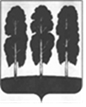 ДУМА БЕРЕЗОВСКОГО РАЙОНАХАНТЫ-МАНСИЙСКОГО АВТОНОМНОГО ОКРУГА – ЮГРЫ РЕШЕНИЕот 21 сентября 2023 года		                                                              № 269пгт. БерезовоОб исполнении бюджета Березовского района за первое полугодие 2023 годаВ соответствии со статьей 264.6. Бюджетного кодекса Российской Федерации, Федеральным законом от 06 октября 2003 года № 131-ФЗ «Об общих принципах организации местного самоуправления в Российской Федерации», уставом Березовского района, утвержденным решением Думы Березовского района от 15 апреля 2005 года № 338, решением Думы Березовского района от 19 сентября 2013 года № 341 «Об утверждении Положения об отдельных вопросах организации и осуществления бюджетного процесса в Березовском районе», рассмотрев отчет об исполнении бюджета Березовского района за первое полугодие 2023 года, утвержденный постановлением администрации Березовского района от 01 августа 2023 года № 593,Дума района РЕШИЛА:1. Отчет об исполнении бюджета Березовского района за первое полугодие 2023 года принять к сведению согласно приложению.2. Опубликовать решение в газете «Жизнь Югры» и разместить на официальном веб-сайте органов местного самоуправления Березовского района.3. Настоящее решение вступает в силу после его подписания.Председатель Думы Березовского района                                                                              З.Р. КаневаПриложение к решению Думы Березовского районаот 21 сентября 2023 года № 269По доходам	          Тыс. руб.2.	По источникам внутреннего финансового дефицита бюджетаТыс. руб.По расходам	тыс. руб.КодНаименование платежейПлан на год (уточненный)Исполнение на 01.07.2023 годаПроцент исполненияКодНаименование платежейПлан на год (уточненный)Исполнение на 01.07.2023 годаПроцент исполнения000 1 00 00000 00 0000 000НАЛОГОВЫЕ И НЕНАЛОГОВЫЕ ДОХОДЫ419 437,3228 178,354,4НАЛОГОВЫЕ ДОХОДЫ394 415,2210 309,953,3000 1 01 00000 00 0000 000НАЛОГИ НА ПРИБЫЛЬ, ДОХОДЫ332 925,4172 908,351,9000 1 01 02000 01 0000 110Налог на доходы физических лиц332 925,4172 908,351,9000 1 05 00000 00 0000 000НАЛОГИ НА СОВОКУПНЫЙ ДОХОД53 105,034 722,465,4000 1 05 01000 00 0000 110Налог, взимаемый в связи с применением упрощенной системы налогообложения47 500,034 283,372,2000 1 05 02000 02 0000 110Единый налог на вмененный доход для отдельных видов деятельности0,0-192,2X000 1 05 03000 01 0000 110Единый сельскохозяйственный налог 105,04,84,6000 1 05 04000 02 0000 110Налог, взимаемый в связи с применением патентной системы налогообложения5 500,0626,511,4000 1 06 00000 00 0000 000НАЛОГИ НА ИМУЩЕСТВО4 380,2672,415,4000 1 06 04000 00 0000 110Транспортный налог4 380,0670,015,3000 1 06 06000 00 0000 110Земельный налог0,22,41200,0000 1 08 00000 00 0000 000ГОСУДАРСТВЕННАЯ ПОШЛИНА4 004,62 006,850,1НЕНАЛОГОВЫЕ ДОХОДЫ25 022,117 868,471,4000 1 11 00000 00 0000 000ДОХОДЫ ОТ ИСПОЛЬЗОВАНИЯ ИМУЩЕСТВА, НАХОДЯЩЕГОСЯ В ГОСУДАРСТВЕННОЙ И МУНИЦИПАЛЬНОЙ СОБСТВЕННОСТИ18 245,910 848,459,5000 1 11 03050 05 0000 120Проценты, полученные от предоставления бюджетных кредитов внутри страны за счет средств бюджетов муниципальных районов82,7330,7399,9000 1 11 05000 00 0000 120Доходы, получаемые в виде арендной либо иной платы за передачу в возмездное пользование государственного и муниципального имущества (за искл. имущества бюджетных и автономных учреждений, а также имущества государственных и муниципальных унитарных предприятий, в т.ч. казенных)15 263,26 964,845,6000 1 11 07000 00 0000 120Платежи от государственных и муниципальных унитарных предприятий0,01 633,0X000 1 11 09000 00 0000 120 Прочие доходы от использования имущества, находящихся в государственной и муниципальной собственности2 900,01 919,966,2000 1 12 00000 00 0000 000ПЛАТЕЖИ ПРИ ПОЛЬЗОВАНИИ ПРИРОДНЫМИ РЕСУРСАМИ3 849,52 353,561,1000 1 13 00000 00 0000 000ДОХОДЫ ОТ ОКАЗАНИЯ ПЛАТНЫХ УСЛУГ (РАБОТ) И КОМПЕНСАЦИИ ЗАТРАТ ГОСУДАРСТВА0,0228,6X000 1 13 02000 00 0000 130Доходы от компенсации затрат государства0,0228,6X000 1 14 00000 00 0000 000ДОХОДЫ ОТ ПРОДАЖИ МАТЕРИАЛЬНЫХ И НЕМАТЕРИАЛЬНЫХ АКТИВОВ1 525,02 140,1140,3000 1 14 01050 05 0000 410Доходы от продажи квартир, находящихся в собственности муниципальных районов0,048,0X000 1 14 02000 00 0000 000Доходы от реализации имущества, находящегося в государственной и муниципальной собственности (за исключением имущества автономных учреждений, а также имущества государственных и муниципальных унитарных предприятий, в том числе казенных)1 400,01 673,0119,5000 1 14 06000 00 0000 430Доходы от продажи земельных участков, находящихся в государственной и муниципальной собственности (за искл. зем. Участков бюджетных и автономных учреждений)125,0419,1335,3000 1 15 00000 00 0000 000АДМИНИСТРАТИВНЫЕ ПЛАТЕЖИ И СБОРЫ31,017,456,1000 1 15 02000 00 0000 140Платежи, взимаемые государственными и муниципальными органами (организациями) за выполнение определенных функций31,017,456,1000 1 16 00000 00 0000 000ШТРАФЫ, САНКЦИИ, ВОЗМЕЩЕНИЕ УЩЕРБА1 343,02 259,8168,3000 1 17 00000 00 0000 000ПРОЧИЕ НЕНАЛОГОВЫЕ ДОХОДЫ27,720,674,4000 1 17 01000 00 0000 180Невыясненные поступления0,01,0X000 1 17 05000 00 0000 180Прочие неналоговые доходы27,719,670,8000 2 00 00000 00 0000 000БЕЗВОЗМЕЗДНЫЕ ПОСТУПЛЕНИЯ4 985 354,41 874 794,337,6000 2 02 00000 00 0000 000Безвозмездные поступления от других бюджетов бюджетной системы Российской Федерации4 984 754,41 874 359,237,600 2 02 10000 00 0000 150Дотации бюджетам бюджетной системы Российской Федерации1 221 425,7593 453,548,6000 2 02 20000 00 0000 150Субсидии бюджетам бюджетной системы Российской Федерации (межбюджетные субсидии)1 692 792,4170 983,210,1000 2 02 30000 00 0000 150Субвенции бюджетам бюджетной системы Российской Федерации2 006 040,41 078 744,853,8000 2 02 40000 00 0000 150Иные межбюджетные трансферты64 495,931 177,748,3000 2 04 00000 00 0000 150БЕЗВОЗМЕЗДНЫЕ ПОСТУПЛЕНИЯ ОТ НЕГОСУДАРСТВЕННЫХ ОРГАНИЗАЦИЙ600,0700,0116,7000 2 04 00000 05 0000 150Безвозмездные поступления от негосударственных организаций в бюджеты муниципальных районов600,0700,0116,7000 2 19 00000 00 0000 000ВОЗВРАТ ОСТАТКОВ СУБСИДИЙ, СУБВЕНЦИЙ И ИНЫХ МЕЖБЮДЖЕТНЫХ ТРАНСФЕРТОВ, ИМЕЮЩИХ ЦЕЛЕВОЕ НАЗНАЧЕНИЕ, ПРОШЛЫХ ЛЕТ0,0-264,9X000 2 19 06010 05 0000 150Возврат прочих остатков субсидий, субвенций и иных межбюджетных трансфертов, имеющих целевое назначение, прошлых лет из бюджетов муниципальных районов0,0-264,9XИтого:5 404 791,72 102 972,638,9одНаименование групп, подгрупп, статей, подстатей, элементов, программ, кодов экономической классификации источников внутреннего финансирования дефицита бюджетаПлан на год (уточненный)Исполнение на 01.07.2023 годПроцент исполнения000 01 03 00 00 00 0000 000Бюджетные кредиты от других бюджетов бюджетной системы Российской Федерации7 166,593 917,11310,5000 01 03 01 00 05 0000 710Привлечение кредитов из других бюджетов бюджетной системы Российской Федерации бюджетами муниципальных районов в валюте Российской Федерации202 456,4202 456,4100,0000 01 03 01 00 05 0000 810Погашение бюджетами муниципальных районов кредитов из других бюджетов бюджетной системы Российской Федерации в валюте Российской Федерации195 289,9108 539,355,6000 01 05 00 00 00 0000 000Изменение остатков средств на счетах по учету средств бюджета26 147,0-15 236,4-58,3000 01 05 02 01 05 0000 510Увеличение прочих остатков денежных средств бюджетов муниципальных районов 40 735,521 137,851,9000 01 05 02 01 05 0000 610Уменьшение прочих остатков денежных средств бюджетов муниципальных районов 66 882,55 901,48,8000 01 06 00 00 00 0000 000Иные источники внутреннего финансирования дефицитов бюджетов-7 166,5-111 094,01550,2000 01 06 05 00 00 0000 000Бюджетные кредиты, предоставленные внутри страны в валюте Российской Федерации-7 166,5-111 094,01550,2000 01 06 05 00 00 0000 600Возврат бюджетных кредитов, предоставленных внутри страны в валюте Российской Федерации197 289,983 163,242,2000 01 06 05 01 05 0000 640Возврат бюджетных кредитов, предоставленных юридическим лицам из бюджетов муниципальных районов в валюте Российской Федерации195 289,983 163,242,6000 01 06 05 02 05 0000 640Возврат бюджетных кредитов, предоставленных другим бюджетам бюджетной системы Российской Федерации из бюджетов муниципальных районов в валюте Российской Федерации2 000,00,00,0000 01 06 05 00 00 0000 500Предоставление бюджетных кредитов внутри страны в валюте Российской Федерации204 456,4194 257,295,0000 01 06 05 01 05 0000 540Предоставление бюджетных кредитов юридическим лицам из бюджетов муниципальных районов в валюте Российской Федерации202 456,4194 257,296,0000 01 06 05 02 05 0000 540Предоставление бюджетных кредитов другим бюджетам бюджетной системы Российской Федерации из бюджетов муниципальных районов в валюте Российской Федерации2 000,00,00,0Всего:Всего:26 147,0-32 413,3-124,0НаименованиеПППРЗПРЦСРЦСРЦСРЦСРВРУточненный планИсполнено 01.07.23% ИсполненияАдминистрация Березовского района0402 630 333,0632 673,124,1Общегосударственные вопросы04001353 383,7190 142,553,8Функционирование высшего должностного лица субъекта Российской Федерации и муниципального образования04001027 540,03 929,852,1Муниципальная программа "Совершенствование муниципального управления в Березовском районе"0400102187 540,03 929,852,1Подпрограмма "Обеспечение исполнения полномочий администрации Березовского района и подведомственных учреждений"04001021817 540,03 929,852,1Основное мероприятие "Обеспечение выполнения полномочий и функций администрации Березовского района и подведомственных учреждений"0400102181017 540,03 929,852,1Расходы на содержание главы муниципального образования040010218101020307 540,03 929,852,1Расходы на выплаты персоналу в целях обеспечения выполнения функций государственными (муниципальными) органами, казенными учреждениями, органами управления государственными внебюджетными фондами040010218101020301007 540,03 929,852,1Расходы на выплаты персоналу государственных (муниципальных) органов040010218101020301207 540,03 929,852,1Функционирование Правительства Российской Федерации, высших исполнительных органов государственной власти субъектов Российской Федерации, местных администраций0400104223 671,2128 369,357,4Муниципальная программа "Развитие жилищной сферы в Березовском районе"04001040863,922,835,7Подпрограмма "Содействие развитию градостроительной деятельности "040010408163,922,835,7Основное мероприятие "Администрирование переданных полномочий"04001040810763,922,835,7Расходы на осуществление переданных полномочий из бюджетов городских, сельских поселений в бюджет муниципального района по решению вопросов местного значения в соответствии с заключенными соглашениями0400104081078902063,922,835,7Расходы на выплаты персоналу в целях обеспечения выполнения функций государственными (муниципальными) органами, казенными учреждениями, органами управления государственными внебюджетными фондами0400104081078902010063,922,835,7Расходы на выплаты персоналу государственных (муниципальных) органов0400104081078902012063,922,835,7Муниципальная программа "Жилищно-коммунальный комплекс в  Березовском районе"04001040941,041,0100,0Подпрограмма "Обеспечение равных прав потребителей  на получение коммунальных ресурсов"040010409241,041,0100,0Основное мероприятие "Предоставление субсидий организациям на  возмещение  недополученных доходов  при оказании коммунальных услуг по регулируемым ценам"04001040920441,041,0100,0Расходы на осуществление переданных полномочий из бюджетов городских, сельских поселений в бюджет муниципального района по решению вопросов местного значения в соответствии с заключенными соглашениями0400104092048902041,041,0100,0Расходы на выплаты персоналу в целях обеспечения выполнения функций государственными (муниципальными) органами, казенными учреждениями, органами управления государственными внебюджетными фондами0400104092048902010041,041,0100,0Расходы на выплаты персоналу государственных (муниципальных) органов0400104092048902012041,041,0100,0Муниципальная программа "Совершенствование муниципального управления в Березовском районе"040010418223 566,3128 305,557,4Подпрограмма "Обеспечение исполнения полномочий администрации Березовского района и подведомственных учреждений"0400104181223 566,3128 305,557,4Основное мероприятие "Обеспечение выполнения полномочий и функций администрации Березовского района и подведомственных учреждений"040010418101223 566,3128 305,557,4Расходы на обеспечение функций органов местного самоуправления04001041810102040223 566,3128 305,557,4Расходы на выплаты персоналу в целях обеспечения выполнения функций государственными (муниципальными) органами, казенными учреждениями, органами управления государственными внебюджетными фондами04001041810102040100222 117,6126 856,857,1Расходы на выплаты персоналу государственных (муниципальных) органов04001041810102040120222 117,6126 856,857,1Социальное обеспечение и иные выплаты населению040010418101020403001 448,71 448,7100,0Социальные выплаты гражданам, кроме публичных нормативных социальных выплат040010418101020403201 448,71 448,7100,0Судебная система04001051,21,2100,0Муниципальная программа "Профилактика правонарушений и обеспечение отдельных прав граждан в Березовском районе"0400105101,21,2100,0Подпрограмма "Профилактика правонарушений"04001051011,21,2100,0Основное мероприятие "Осуществление государственных полномочий по составлению (изменению и дополнению) списков кандидатов в присяжные заседатели федеральных судов общей юрисдикции"0400105101041,21,2100,0Осуществление полномочий по составлению (изменению) списков кандидатов в присяжные заседатели федеральных судов общей юрисдикции в Российской Федерации040010510104512001,21,2100,0Закупка товаров, работ и услуг для обеспечения государственных (муниципальных) нужд040010510104512002001,21,2100,0Иные закупки товаров, работ и услуг для обеспечения государственных (муниципальных) нужд040010510104512002401,21,2100,0Обеспечение проведения выборов и референдумов0400107300,00,00,0Муниципальная программа "Совершенствование муниципального управления в Березовском районе"040010718300,00,00,0Подпрограмма "Обеспечение исполнения полномочий администрации Березовского района и подведомственных учреждений"0400107181300,00,00,0Основное мероприятие "Обеспечение выполнения полномочий и функций администрации Березовского района и подведомственных учреждений"040010718101300,00,00,0Прочие расходы органов местного самоуправления04001071810102400300,00,00,0Иные бюджетные ассигнования04001071810102400800300,00,00,0Специальные расходы04001071810102400880300,00,00,0Другие общегосударственные вопросы0400113121 871,357 842,247,5Муниципальная программа "Развитие физической культуры, спорта и молодежной политики в Березовском районе"04001130436,031,186,4Подпрограмма "Молодежь Березовского района"040011304436,031,186,4Основное мероприятие "Организация и проведение  мероприятий в сфере молодежной политики"04001130440136,031,186,4Реализация мероприятий0400113044019999036,031,186,4Закупка товаров, работ и услуг для обеспечения государственных (муниципальных) нужд040011304401999902005,05,0100,0Иные закупки товаров, работ и услуг для обеспечения государственных (муниципальных) нужд040011304401999902405,05,0100,0Социальное обеспечение и иные выплаты населению0400113044019999030031,026,184,2Премии и гранты0400113044019999035031,026,184,2Муниципальная программа "Устойчивое развитие коренных малочисленных народов Севера в Березовском районе"0400113079 031,62 373,426,3Подпрограмма "Содействие развитию традиционной хозяйственной деятельности коренных малочисленных народов Севера и повышение уровня его адаптации к современным экономическим условиям с учетом обеспечения защиты исконной среды обитания и традиционного образа жизни"04001130718 931,62 273,525,5Основное мероприятие "Поддержка юридических лиц, осуществляющих традиционную хозяйственную деятельность и физических лиц из числа коренных малочисленных народов, ведущих традиционный образ жизни"0400113071018 931,62 273,525,5Реализация полномочий, указанного в п.2 статьи 2 Закона Ханты-Мансийского автономного округа – Югры от 31.01.2011 года № 8-оз "О наделении органов местного самоуправления муниципальных образований Ханты-Мансийского автономного округа – Югры отдельным государственным полномочием по участию в реализации государственной программы Ханты-Мансийского автономного округа – Югры "Устойчивое развитие коренных малочисленных народов Севера"040011307101842108 931,62 273,525,5Расходы на выплаты персоналу в целях обеспечения выполнения функций государственными (муниципальными) органами, казенными учреждениями, органами управления государственными внебюджетными фондами0400113071018421010034,30,00,0Расходы на выплаты персоналу государственных (муниципальных) органов0400113071018421012034,30,00,0Социальное обеспечение и иные выплаты населению04001130710184210300926,7100,010,8Социальные выплаты гражданам, кроме публичных нормативных социальных выплат04001130710184210320926,7100,010,8Иные бюджетные ассигнования040011307101842108007 970,62 173,527,3Субсидии юридическим лицам (кроме некоммерческих организаций), индивидуальным предпринимателям, физическим лицам - производителям товаров, работ, услуг040011307101842108107 970,62 173,527,3Подпрограмма "Содействие развитию самобытной культуры, традиционного образа жизни, родного языка и национальных видов спорта коренных малочисленных народов Севера"0400113072100,099,999,9Основное мероприятие "Организация, проведение и участие в мероприятиях направленных на развитие национальных ремесел и промыслов"040011307201100,099,999,9Реализация мероприятий04001130720199990100,099,999,9Закупка товаров, работ и услуг для обеспечения государственных (муниципальных) нужд04001130720199990200100,099,999,9Иные закупки товаров, работ и услуг для обеспечения государственных (муниципальных) нужд04001130720199990240100,099,999,9Муниципальная программа "Профилактика правонарушений и обеспечение отдельных прав граждан в Березовском районе"0400113102 500,21 135,945,4Подпрограмма "Профилактика правонарушений"04001131011 893,21 135,960,0Основное мероприятие "Обеспечение деятельности административной комиссии"0400113101031 893,21 135,960,0Осуществление отдельных государственных полномочий по созданию административных комиссий и определению перечня должностных лиц органов местного самоуправления, уполномоченных составлять протоколы об административных правонарушениях, предусмотренных пунктом 2 статьи 48 Закона Ханты-Мансийского автономного округа – Югры от 11 июня 2010 года № 102-оз "Об административных правонарушениях"040011310103842501 893,21 135,960,0Расходы на выплаты персоналу в целях обеспечения выполнения функций государственными (муниципальными) органами, казенными учреждениями, органами управления государственными внебюджетными фондами040011310103842501001 893,21 135,960,0Расходы на выплаты персоналу государственных (муниципальных) органов040011310103842501201 893,21 135,960,0Подпрограмма "Создание условий для выполнения функций, направленных на обеспечение прав и законных интересов жителей района в отдельных сферах жизнедеятельности"0400113103607,00,00,0Основное мероприятие "Обеспечение взаимодействия с политическими партиями, избирательными комиссиями, законодательными (представительными) органами государственной власти и местного самоуправления в сфере регионального развития и содействия развитию местного самоуправления в районе, прогноза общественно-политической ситуации"040011310302607,00,00,0Реализация мероприятий муниципальных программ (подпрограмм), направленных на развитие форм непосредственного осуществления населением местного самоуправления и участия населения в осуществлении местного самоуправления04001131030282630600,00,00,0Закупка товаров, работ и услуг для обеспечения государственных (муниципальных) нужд04001131030282630200600,00,00,0Иные закупки товаров, работ и услуг для обеспечения государственных (муниципальных) нужд04001131030282630240600,00,00,0Софинансирование расходов на реализацию мероприятий муниципальных программ (подпрограмм), направленных на развитие форм непосредственного осуществления населением местного самоуправления и участия населения в осуществлении местного самоуправления040011310302S26307,00,00,0Закупка товаров, работ и услуг для обеспечения государственных (муниципальных) нужд040011310302S26302007,00,00,0Иные закупки товаров, работ и услуг для обеспечения государственных (муниципальных) нужд040011310302S26302407,00,00,0Муниципальная программа "Управление муниципальным имуществом в Березовском районе"04001131714 499,79 853,368,0Основное мероприятие "Управление и распоряжение муниципальным имуществом и земельными ресурсами в Березовском районе"04001131700113 772,69 844,171,5Реализация мероприятий0400113170019999013 772,69 844,171,5Закупка товаров, работ и услуг для обеспечения государственных (муниципальных) нужд0400113170019999020013 772,69 844,171,5Иные закупки товаров, работ и услуг для обеспечения государственных (муниципальных) нужд0400113170019999024013 772,69 844,171,5Основное мероприятие "Страхование муниципального имущества от случайных и непредвиденных событий"0400113170027,97,9100,0Реализация мероприятий040011317002999907,97,9100,0Закупка товаров, работ и услуг для обеспечения государственных (муниципальных) нужд040011317002999902007,97,9100,0Иные закупки товаров, работ и услуг для обеспечения государственных (муниципальных) нужд040011317002999902407,97,9100,0Основное мероприятие "Приобретение имущества в муниципальную собственность"040011317003719,21,30,2Реализация мероприятий04001131700399990719,21,30,2Закупка товаров, работ и услуг для обеспечения государственных (муниципальных) нужд04001131700399990200719,21,30,2Иные закупки товаров, работ и услуг для обеспечения государственных (муниципальных) нужд04001131700399990240719,21,30,2Муниципальная программа "Совершенствование муниципального управления в Березовском районе"04001131895 303,744 277,446,5Подпрограмма "Обеспечение исполнения полномочий администрации Березовского района и подведомственных учреждений"040011318173 195,735 156,448,0Основное мероприятие "Обеспечение выполнения полномочий и функций администрации Березовского района и подведомственных учреждений"04001131810173 069,935 085,648,0Расходы на обеспечение деятельности (оказание услуг)муниципальных учреждений0400113181010059053 123,623 571,044,4Расходы на выплаты персоналу в целях обеспечения выполнения функций государственными (муниципальными) органами, казенными учреждениями, органами управления государственными внебюджетными фондами0400113181010059010038 080,415 546,640,8Расходы на выплаты персоналу казенных учреждений0400113181010059011038 080,415 546,640,8Закупка товаров, работ и услуг для обеспечения государственных (муниципальных) нужд0400113181010059020013 253,27 134,553,8Иные закупки товаров, работ и услуг для обеспечения государственных (муниципальных) нужд0400113181010059024013 253,27 134,553,8Иные бюджетные ассигнования040011318101005908001 790,0889,949,7Уплата налогов, сборов и иных платежей040011318101005908501 790,0889,949,7Расходы на обеспечение функций органов местного самоуправления04001131810102040410,8281,668,5Иные бюджетные ассигнования04001131810102040800410,8281,668,5Уплата налогов, сборов и иных платежей04001131810102040850410,8281,668,5Прочие расходы органов местного самоуправления040011318101024006 346,85 100,480,4Закупка товаров, работ и услуг для обеспечения государственных (муниципальных) нужд040011318101024002001 929,9715,437,1Иные закупки товаров, работ и услуг для обеспечения государственных (муниципальных) нужд040011318101024002401 929,9715,437,1Социальное обеспечение и иные выплаты населению0400113181010240030015,013,087,0Премии и гранты0400113181010240035015,013,087,0Иные бюджетные ассигнования040011318101024008004 401,94 372,099,3Исполнение судебных актов040011318101024008304 090,44 090,5100,0Уплата налогов, сборов и иных платежей04001131810102400850311,5281,590,4Выполнение полномочий главы Березовского района в сфере наград 04001131810172120332,064,319,4Социальное обеспечение и иные выплаты населению04001131810172120300332,064,319,4Публичные нормативные выплаты гражданам несоциального характера04001131810172120330332,064,319,4Осуществление отдельных государственных полномочий по созданию и осуществлению деятельности муниципальных комиссий по делам несовершеннолетних и защите их прав0400113181018427012 856,76 068,347,2Расходы на выплаты персоналу в целях обеспечения выполнения функций государственными (муниципальными) органами, казенными учреждениями, органами управления государственными внебюджетными фондами0400113181018427010012 718,26 015,047,3Расходы на выплаты персоналу государственных (муниципальных) органов0400113181018427012012 718,26 015,047,3Закупка товаров, работ и услуг для обеспечения государственных (муниципальных) нужд04001131810184270200138,553,338,5Иные закупки товаров, работ и услуг для обеспечения государственных (муниципальных) нужд04001131810184270240138,553,338,5Основное мероприятие "Повышение профессионального уровня муниципальных служащих"040011318102125,870,856,3Прочие расходы органов местного самоуправления04001131810202400125,870,856,3Закупка товаров, работ и услуг для обеспечения государственных (муниципальных) нужд04001131810202400200125,870,856,3Иные закупки товаров, работ и услуг для обеспечения государственных (муниципальных) нужд04001131810202400240125,870,856,3Подпрограмма "Обеспечение исполнения полномочий МКУ "Управление капитального строительства и ремонта"040011318222 108,09 121,041,3Основное мероприятие "Обеспечение функции и полномочий МКУ "Управление капитального строительства и ремонта Березовского района"04001131820122 108,09 121,041,3Расходы на обеспечение деятельности (оказание услуг) муниципальных учреждений0400113182010059022 108,09 121,041,3Расходы на выплаты персоналу в целях обеспечения выполнения функций государственными (муниципальными) органами, казенными учреждениями, органами управления государственными внебюджетными фондами0400113182010059010021 874,09 048,541,4Расходы на выплаты персоналу казенных учреждений0400113182010059011021 874,09 048,541,4Закупка товаров, работ и услуг для обеспечения государственных (муниципальных) нужд0400113182010059020054,022,541,7Иные закупки товаров, работ и услуг для обеспечения государственных (муниципальных) нужд0400113182010059024054,022,541,7Иные бюджетные ассигнования04001131820100590800180,050,027,8Уплата налогов, сборов и иных платежей04001131820100590850180,050,027,8Муниципальная программа "Реализация государственной национальной политики и профилактика экстремизма в Березовском районе"040011320200,050,025,0Подпрограмма "Укрепление межнационального, межконфессионального согласия, поддержка и развитие языков и культуры народов Российской Федерации, проживающих в Березовском районе, обеспечение социальной и культурной адаптации мигрантов, профилактика межнациональных (межэтнических), межконфессиональных конфликтов0400113201200,050,025,0Основное мероприятие "Информационное обеспечение"040011320106200,050,025,0Реализация мероприятий04001132010699990200,050,025,0Предоставление субсидий бюджетным, автономным учреждениям и иным некоммерческим организациям04001132010699990600200,050,025,0Субсидии автономным учреждениям04001132010699990620200,050,025,0Муниципальная программа "Развитие гражданского общества в Березовском районе"040011335300,1121,140,4Подпрограмма "Информационная открытость деятельности органов местного самоуправления Березовского района"0400113352300,1121,140,4Основное мероприятие "Мониторинг общественного мнения"040011335202300,1121,140,4Реализация мероприятий04001133520299990300,1121,140,4Закупка товаров, работ и услуг для обеспечения государственных (муниципальных) нужд04001133520299990200300,1121,140,4Иные закупки товаров, работ и услуг для обеспечения государственных (муниципальных) нужд04001133520299990240300,1121,140,4Национальная безопасность и правоохранительная деятельность0400327 259,811 968,343,9Органы юстиции04003047 802,84 031,051,7Муниципальная программа "Профилактика правонарушений и обеспечение отдельных прав граждан в Березовском районе"0400304107 802,84 031,051,7Подпрограмма "Создание условий для выполнения функций, направленных на обеспечение прав и законных интересов жителей района в отдельных сферах жизнедеятельности"04003041037 802,84 031,051,7Основное мероприятие "Реализация переданных государственных полномочий по государственной регистрации актов гражданского состояния"0400304103017 802,84 031,051,7Осуществление переданных полномочий Российской Федерации на государственную регистрацию актов гражданского состояния040030410301593005 551,53 271,058,9Расходы на выплаты персоналу в целях обеспечения выполнения функций государственными (муниципальными) органами, казенными учреждениями, органами управления государственными внебюджетными фондами040030410301593001005 551,53 271,058,9Расходы на выплаты персоналу государственных (муниципальных) органов040030410301593001205 551,53 271,058,9Осуществление переданных полномочий Российской Федерации на государственную регистрацию актов гражданского состояния за счет средств бюджета Ханты-Мансийского автономного округа – Югры040030410301D93002 251,3760,033,8Расходы на выплаты персоналу в целях обеспечения выполнения функций государственными (муниципальными) органами, казенными учреждениями, органами управления государственными внебюджетными фондами040030410301D93001002 157,3713,533,1Расходы на выплаты персоналу государственных (муниципальных) органов040030410301D93001202 157,3713,533,1Закупка товаров, работ и услуг для обеспечения государственных (муниципальных) нужд040030410301D930020094,046,549,5Иные закупки товаров, работ и услуг для обеспечения государственных (муниципальных) нужд040030410301D930024094,046,549,5Гражданская оборона040030919 321,77 896,740,9Муниципальная программа "Безопасность жизнедеятельности на территории Березовского района"04003091119 321,77 896,740,9Подпрограмма "Организация и обеспечение мероприятий в сфере гражданской обороны, защиты населения и территории Березовского района от чрезвычайных ситуаций, в период режима повышенной готовности"040030911138,510,928,4Основное мероприятие "Предупреждение и ликвидация чрезвычайных ситуаций"04003091110538,510,928,4Реализация мероприятий0400309111059999038,510,928,4Закупка товаров, работ и услуг для обеспечения государственных (муниципальных) нужд0400309111059999020038,510,928,4Иные закупки товаров, работ и услуг для обеспечения государственных (муниципальных) нужд0400309111059999024038,510,928,4Подпрограмма "Материально-техническое и финансовое обеспечение деятельности МКУ "Управление гражданской защиты населения Березовского района"040030911319 283,27 885,840,9Основное мероприятие "Материально-техническое и финансовое обеспечение МКУ "УГЗН" Березовского района"04003091130119 283,27 885,840,9Расходы на обеспечение деятельности (оказание услуг)муниципальных учреждений0400309113010059019 283,27 885,840,9Расходы на выплаты персоналу в целях обеспечения выполнения функций государственными (муниципальными) органами, казенными учреждениями, органами управления государственными внебюджетными фондами0400309113010059010015 746,46 699,042,5Расходы на выплаты персоналу казенных учреждений0400309113010059011015 746,46 699,042,5Закупка товаров, работ и услуг для обеспечения государственных (муниципальных) нужд040030911301005902003 536,81 186,833,6Иные закупки товаров, работ и услуг для обеспечения государственных (муниципальных) нужд040030911301005902403 536,81 186,833,6Другие вопросы в области национальной безопасности и правоохранительной деятельности0400314135,340,630,0Муниципальная программа "Профилактика правонарушений и обеспечение отдельных прав граждан в Березовском районе"040031410135,340,630,0Подпрограмма "Профилактика правонарушений"0400314101135,340,630,0Основное мероприятие "Обеспечение функционирования и развития систем видеонаблюдения в сфере общественного порядка"040031410101135,340,630,0Реализация мероприятий04003141010199990135,340,630,0Закупка товаров, работ и услуг для обеспечения государственных (муниципальных) нужд04003141010199990200135,340,630,0Иные закупки товаров, работ и услуг для обеспечения государственных (муниципальных) нужд04003141010199990240135,340,630,0Национальная экономика0400488 955,030 299,834,1Сельское хозяйство и рыболовство04004055 253,7397,87,6Муниципальная программа "Развитие агропромышленного комплекса Березовского района"0400405065 253,7397,87,6Подпрограмма "Развитие растениеводства, переработки и реализации продукции растениеводства"0400405061277,48,83,2Основное мероприятие "Государственная поддержка развития производства овощей открытого и закрытого грунта"040040506101277,48,83,2Поддержка и развитие растениеводства04004050610184140277,48,83,2Иные бюджетные ассигнования04004050610184140800277,48,83,2Субсидии юридическим лицам (кроме некоммерческих организаций), индивидуальным предпринимателям, физическим лицам - производителям товаров, работ, услуг04004050610184140810277,48,83,2Подпрограмма "Развитие прочего животноводства"04004050623 670,2389,010,6Основное мероприятие "Государственная поддержка на развитие животноводства"0400405062013 670,2389,010,6Поддержка и развитие животноводства040040506201843503 670,2389,010,6Расходы на выплаты персоналу в целях обеспечения выполнения функций государственными (муниципальными) органами, казенными учреждениями, органами управления государственными внебюджетными фондами040040506201843501007,20,00,0Расходы на выплаты персоналу государственных (муниципальных) органов040040506201843501207,20,00,0Иные бюджетные ассигнования040040506201843508003 663,0389,010,6Субсидии юридическим лицам (кроме некоммерческих организаций), индивидуальным предпринимателям, физическим лицам - производителям товаров, работ, услуг040040506201843508103 663,0389,010,6Подпрограмма "Организация мероприятий при осуществлении деятельности по обращению с животными без владельцев на территории Березовского района"04004050651 306,10,00,0Основное мероприятие "Реализация государственного полномочия по организации мероприятий при осуществлении деятельности по обращению с животными без владельцев"0400405065011 306,10,00,0Организация мероприятий при осуществлении деятельности по обращению с животными без владельцев040040506501842001 306,10,00,0Расходы на выплаты персоналу в целях обеспечения выполнения функций государственными (муниципальными) органами, казенными учреждениями, органами управления государственными внебюджетными фондами040040506501842001008,20,00,0Расходы на выплаты персоналу государственных (муниципальных) органов040040506501842001208,20,00,0Закупка товаров, работ и услуг для обеспечения государственных (муниципальных) нужд040040506501842002001 297,90,00,0Иные закупки товаров, работ и услуг для обеспечения государственных (муниципальных) нужд040040506501842002401 297,90,00,0Транспорт040040853 126,425 903,048,8Муниципальная программа "Современная транспортная система Березовского района"04004081553 126,425 903,048,8Подпрограмма "Автомобильный транспорт"04004081516 126,35 224,685,3Основное мероприятие "Обеспечение доступности и повышение качества транспортных услуг автомобильным транспортом"0400408151016 126,35 224,685,3Реализация мероприятий040040815101999906 126,35 224,685,3Закупка товаров, работ и услуг для обеспечения государственных (муниципальных) нужд040040815101999902006 126,35 224,685,3Иные закупки товаров, работ и услуг для обеспечения государственных (муниципальных) нужд040040815101999902406 126,35 224,685,3Подпрограмма "Гражданская авиация"040040815236 171,69 849,927,2Основное мероприятие "Обеспечение доступности и повышение качества транспортных услуг воздушным транспортом"04004081520133 520,49 849,929,4Предоставление субсидий организациям0400408152016110033 520,49 849,929,4Иные бюджетные ассигнования0400408152016110080033 520,49 849,929,4Субсидии юридическим лицам (кроме некоммерческих организаций), индивидуальным предпринимателям, физическим лицам - производителям товаров, работ, услуг0400408152016110081033 520,49 849,929,4Основное мероприятие "Проектирование, строительство, капитальный и (или) текущий ремонт вертолетных площадок"0400408152022 651,20,00,0Реализация мероприятий040040815202999902 651,20,00,0Закупка товаров, работ и услуг для обеспечения государственных (муниципальных) нужд040040815202999902002 651,20,00,0Иные закупки товаров, работ и услуг для обеспечения государственных (муниципальных) нужд040040815202999902402 651,20,00,0Подпрограмма "Водный транспорт"040040815310 828,510 828,5100,0Основное мероприятие "Обеспечение доступности и повышение качества транспортных услуг водным транспортом"04004081530110 828,510 828,5100,0Предоставление субсидий организациям0400408153016110010 828,510 828,5100,0Иные бюджетные ассигнования0400408153016110080010 828,510 828,5100,0Субсидии юридическим лицам (кроме некоммерческих организаций), индивидуальным предпринимателям, физическим лицам - производителям товаров, работ, услуг0400408153016110081010 828,510 828,5100,0Дорожное хозяйство (дорожные фонды)040040921 582,40,00,0Муниципальная программа "Современная транспортная система Березовского района"04004091521 582,40,00,0Подпрограмма "Дорожное хозяйство"040040915421 582,40,00,0Основное мероприятие "Строительство, реконструкция, капитальный ремонт, ремонт автомобильных дорог общего пользования местного значения"04004091540121 582,40,00,0Строительство (реконструкция), капитальный ремонт и ремонт автомобильных дорог общего пользования0400409154018239018 744,00,00,0Закупка товаров, работ и услуг для обеспечения государственных (муниципальных) нужд0400409154018239020011 244,00,00,0Иные закупки товаров, работ и услуг для обеспечения государственных (муниципальных) нужд0400409154018239024011 244,00,00,0Капитальные вложения в объекты государственной (муниципальной) собственности040040915401823904007 500,00,00,0Бюджетные инвестиции040040915401823904107 500,00,00,0Расходы на осуществление переданных полномочий из бюджетов городских, сельских поселений в бюджет муниципального района по решению вопросов местного значения в соответствии с заключенными соглашениями040040915401890202 800,90,00,0Капитальные вложения в объекты государственной (муниципальной) собственности040040915401890204002 800,90,00,0Бюджетные инвестиции040040915401890204102 800,90,00,0Реализация мероприятий0400409154019999037,50,00,0Закупка товаров, работ и услуг для обеспечения государственных (муниципальных) нужд0400409154019999020037,50,00,0Иные закупки товаров, работ и услуг для обеспечения государственных (муниципальных) нужд0400409154019999024037,50,00,0Связь и информатика04004103 651,41 532,142,0Муниципальная программа "Цифровое развитие Березовского района"0400410143 404,41 487,243,7Подпрограмма "Развитие информационного общества и электронного правительства и обеспечение деятельности администрации Березовского района "04004101413 404,41 487,243,7Основное мероприятие "Развитие электронного правительства, формирование и сопровождение информационных ресурсов и систем, обеспечение доступа к ним"04004101410130,00,00,0Услуги в области информационных технологий0400410141012007030,00,00,0Закупка товаров, работ и услуг для обеспечения государственных (муниципальных) нужд0400410141012007020030,00,00,0Иные закупки товаров, работ и услуг для обеспечения государственных (муниципальных) нужд0400410141012007024030,00,00,0Основное мероприятие "Обеспечение деятельности администрации Березовского района"0400410141023 374,41 487,244,1Услуги в области информационных технологий040041014102200703 374,41 487,244,1Закупка товаров, работ и услуг для обеспечения государственных (муниципальных) нужд040041014102200702003 374,41 487,244,1Иные закупки товаров, работ и услуг для обеспечения государственных (муниципальных) нужд040041014102200702403 374,41 487,244,1Муниципальная программа "Совершенствование муниципального управления в Березовском районе"040041018247,044,918,2Подпрограмма "Обеспечение исполнения полномочий МКУ "Управление капитального строительства и ремонта"0400410182247,044,918,2Основное мероприятие "Обеспечение функции и полномочий МКУ "Управление капитального строительства и ремонта Березовского района"040041018201247,044,918,2Расходы на обеспечение деятельности (оказание услуг) муниципальных учреждений04004101820100590247,044,918,2Закупка товаров, работ и услуг для обеспечения государственных (муниципальных) нужд04004101820100590200247,044,918,2Иные закупки товаров, работ и услуг для обеспечения государственных (муниципальных) нужд04004101820100590240247,044,918,2Другие вопросы в области национальной экономики04004125 341,12 466,946,2Муниципальная программа "Развитие жилищной сферы в Березовском районе"0400412082 532,20,00,0Подпрограмма "Содействие развитию градостроительной деятельности "04004120812 532,20,00,0Основное мероприятие "Разработка документации по планировке и межеванию территории и выполнение инженерных изысканий с учетом "Югорского стандарта развития территорий"0400412081092 532,20,00,0Реализация полномочий в области градостроительной деятельности040041208109829112 456,30,00,0Закупка товаров, работ и услуг для обеспечения государственных (муниципальных) нужд040041208109829112002 456,30,00,0Иные закупки товаров, работ и услуг для обеспечения государственных (муниципальных) нужд040041208109829112402 456,30,00,0Софинансирование расходов на реализацию полномочий в области градостроительной деятельности040041208109S291175,90,00,0Закупка товаров, работ и услуг для обеспечения государственных (муниципальных) нужд040041208109S291120075,90,00,0Иные закупки товаров, работ и услуг для обеспечения государственных (муниципальных) нужд040041208109S291124075,90,00,0Муниципальная программа "Развитие экономического потенциала Березовского района"0400412132 808,92 466,987,8Подпрограмма "Развитие малого и среднего предпринимательства, стимулирование инновационной деятельности"04004121332 518,92 466,997,9Основное мероприятие "Формирование предпринимательской среды, стимулирование предпринимательской активности"040041213308123,071,057,7Реализация мероприятий04004121330899990123,071,057,7Закупка товаров, работ и услуг для обеспечения государственных (муниципальных) нужд04004121330899990200123,071,057,7Иные закупки товаров, работ и услуг для обеспечения государственных (муниципальных) нужд04004121330899990240123,071,057,7Региональный проект "Создание условий для легкого старта и комфортного ведения бизнеса"0400412133I4245,8245,8100,0Финансовая поддержка субъектов малого и среднего предпринимательства, впервые зарегистрированных и действующих менее одного года, развитие социального предпринимательства0400412133I482330233,5233,5100,0Иные бюджетные ассигнования0400412133I482330800233,5233,5100,0Субсидии юридическим лицам (кроме некоммерческих организаций), индивидуальным предпринимателям, физическим лицам - производителям товаров, работ, услуг0400412133I482330810233,5233,5100,0Софинансирование расходов на финансовую поддержку субъектов малого и среднего предпринимательства, впервые зарегистрированных и действующих менее одного года, развитие социального предпринимательства0400412133I4S233012,312,3100,0Иные бюджетные ассигнования0400412133I4S233080012,312,3100,0Субсидии юридическим лицам (кроме некоммерческих организаций), индивидуальным предпринимателям, физическим лицам - производителям товаров, работ, услуг0400412133I4S233081012,312,3100,0Региональный проект "Акселерация субъектов малого и среднего предпринимательства"0400412133I52 150,12 150,1100,0Финансовая поддержка субъектам малого и среднего предпринимательства0400412133I5823802 042,62 042,6100,0Иные бюджетные ассигнования0400412133I5823808002 042,62 042,6100,0Субсидии юридическим лицам (кроме некоммерческих организаций), индивидуальным предпринимателям, физическим лицам - производителям товаров, работ, услуг0400412133I5823808102 042,62 042,6100,0Софинансирование расходов на финансовую поддержку субъектов малого и среднего предпринимательства0400412133I5S2380107,5107,5100,0Иные бюджетные ассигнования0400412133I5S2380800107,5107,5100,0Субсидии юридическим лицам (кроме некоммерческих организаций), индивидуальным предпринимателям, физическим лицам - производителям товаров, работ, услуг0400412133I5S2380810107,5107,5100,0Подпрограмма "Совершенствование системы стратегического управления социально-экономическим развитием"0400412134290,00,00,0Основное мероприятие "Корректировка (уточнение) Стратегии социально-экономического развития Березовского района"040041213401290,00,00,0Реализация мероприятий04004121340199990290,00,00,0Закупка товаров, работ и услуг для обеспечения государственных (муниципальных) нужд04004121340199990200290,00,00,0Иные закупки товаров, работ и услуг для обеспечения государственных (муниципальных) нужд04004121340199990240290,00,00,0Жилищно-коммунальное хозяйство040051 032 053,0357 347,734,6Жилищное хозяйство040050194 340,639 595,342,0Муниципальная программа "Развитие жилищной сферы в Березовском районе"04005010894 340,639 595,342,0Подпрограмма "Содействие развитию жилищного строительства"040050108294 340,639 595,342,0Основное мероприятие "Приобретение жилья, выплата возмещения за изымаемую недвижимость"04005010820194 340,639 595,342,0Реализация полномочий в области строительства и жилищных отношений0400501082018290191 510,438 407,542,0Капитальные вложения в объекты государственной (муниципальной) собственности0400501082018290140091 510,438 407,542,0Бюджетные инвестиции0400501082018290141091 510,438 407,542,0Софинансирование расходов на реализацию полномочий в области строительства и жилищных отношений040050108201S29012 830,21 187,842,0Капитальные вложения в объекты государственной (муниципальной) собственности040050108201S29014002 830,21 187,842,0Бюджетные инвестиции040050108201S29014102 830,21 187,842,0Коммунальное хозяйство0400502937 639,6317 679,833,9Муниципальная программа "Жилищно-коммунальный комплекс в  Березовском районе"040050209937 639,6317 679,833,9Подпрограмма "Создание условий для обеспечения качественными коммунальными услугами"0400502091364 222,825 166,36,9Основное мероприятие "Реконструкция, расширение, модернизация, строительство коммунальных объектов, в том числе объектов питьевого водоснабжения в населенных пунктах население которых не обеспечено доброкачественной и (или) условно доброкачественной  питьевой водой"040050209101364 222,825 166,36,9Реконструкция, расширение, модернизация, строительство коммунальных объектов04005020910182190343 883,623 167,36,7Капитальные вложения в объекты государственной (муниципальной) собственности04005020910182190400343 883,623 167,36,7Бюджетные инвестиции04005020910182190410343 883,623 167,36,7Реализация мероприятий040050209101999902 236,4779,634,9Капитальные вложения в объекты государственной (муниципальной) собственности040050209101999904002 236,4779,634,9Бюджетные инвестиции040050209101999904102 236,4779,634,9Софинансирование расходов на реконструкцию, расширение, модернизацию, строительство коммунальных объектов040050209101S219018 102,81 219,46,7Капитальные вложения в объекты государственной (муниципальной) собственности040050209101S219040018 102,81 219,46,7Бюджетные инвестиции040050209101S219041018 102,81 219,46,7Подпрограмма "Обеспечение равных прав потребителей  на получение коммунальных ресурсов"0400502092573 416,8292 513,551,0Основное мероприятие "Предоставление субсидий на возмещение недополученных доходов организациям , осуществляющим реализацию населению сжиженного газа"04005020920117 708,15 903,133,3Возмещение недополученных доходов организациям, осуществляющим реализацию населению сжиженного газа по социально ориентированным розничным ценам (в том числе администрирование)0400502092018434017 708,15 903,133,3Иные бюджетные ассигнования0400502092018434080017 708,15 903,133,3Субсидии юридическим лицам (кроме некоммерческих организаций), индивидуальным предпринимателям, физическим лицам - производителям товаров, работ, услуг0400502092018434081017 708,15 903,133,3Основное мероприятие "Предоставление субсидий на возмещение недополученных доходов организациям , осуществляющим реализацию электрической энергии населению  и приравненных  к ним категориям потребителей  в зоне децентрализованного электроснабжения по социально-ориентированным тарифам"040050209202436 720,4259 398,359,4Возмещение недополученных доходов организациям, осуществляющим реализацию электрической энергии населению и приравненным к ним категориям потребителей в зоне децентрализованного электроснабжения автономного округа по социально ориентированным тарифам04005020920284330436 720,4259 398,359,4Иные бюджетные ассигнования04005020920284330800436 720,4259 398,359,4Субсидии юридическим лицам (кроме некоммерческих организаций), индивидуальным предпринимателям, физическим лицам - производителям товаров, работ, услуг04005020920284330810436 720,4259 398,359,4Основное мероприятие "Предоставление субсидий на возмещение недополученных доходов организациям, осуществляющим реализацию электрической энергии предприятиям жилищно-коммунального и агропромышленного комплексов, субъектам малого и среднего предпринимательства, организациям бюджетной сферы в зоне децентрализованного электроснабжения по цене электрической энергии зоны централизованного электроснабжения"040050209203113 339,326 953,923,8Возмещение недополученных доходов организациям, осуществляющим реализацию электрической энергии предприятиям жилищно-коммунального и агропромышленного комплексов, субъектам малого и среднего предпринимательства, организациям бюджетной сферы0400502092038284070 759,516 172,322,9Иные бюджетные ассигнования0400502092038284080070 759,516 172,322,9Субсидии юридическим лицам (кроме некоммерческих организаций), индивидуальным предпринимателям, физическим лицам - производителям товаров, работ, услуг0400502092038284081070 759,516 172,322,9Софинансирование расходов на возмещение недополученных доходов организациям, осуществляющим реализацию электрической энергии предприятиям ЖК и АП комплексов, субъектам малого и среднего предпринимательства, организациям бюджетной сферы040050209203S284042 579,810 781,625,3Иные бюджетные ассигнования040050209203S284080042 579,810 781,625,3Субсидии юридическим лицам (кроме некоммерческих организаций), индивидуальным предпринимателям, физическим лицам - производителям товаров, работ, услуг040050209203S284081042 579,810 781,625,3Основное мероприятие "Предоставление субсидий организациям на  возмещение  недополученных доходов  при оказании коммунальных услуг по регулируемым ценам"040050209204596,3258,243,3Расходы на осуществление переданных полномочий из бюджетов городских, сельских поселений в бюджет муниципального района по решению вопросов местного значения в соответствии с заключенными соглашениями04005020920489020596,3258,243,3Иные бюджетные ассигнования04005020920489020800596,3258,243,3Субсидии юридическим лицам (кроме некоммерческих организаций), индивидуальным предпринимателям, физическим лицам - производителям товаров, работ, услуг04005020920489020810596,3258,243,3Основное мероприятие "Предоставление субсидий  на реализацию полномочий в сфере жилищно-коммунального комплекса"0400502092055 052,70,00,0Обеспечение мероприятий по модернизации систем коммунальной инфраструктуры за счет средств бюджета Ханты-Мансийского автономного округа – Югры 040050209205096053 748,80,00,0Закупка товаров, работ и услуг для обеспечения государственных (муниципальных) нужд040050209205096052003 748,80,00,0Иные закупки товаров, работ и услуг для обеспечения государственных (муниципальных) нужд040050209205096052403 748,80,00,0Расходы на осуществление переданных полномочий из бюджетов городских, сельских поселений в бюджет муниципального района по решению вопросов местного значения в соответствии с заключенными соглашениями04005020920589020200,00,00,0Закупка товаров, работ и услуг для обеспечения государственных (муниципальных) нужд04005020920589020200200,00,00,0Иные закупки товаров, работ и услуг для обеспечения государственных (муниципальных) нужд04005020920589020240200,00,00,0Софинансирование расходов на реализацию полномочий в сфере жилищно-коммунального комплекса040050209205S259111,00,00,0Закупка товаров, работ и услуг для обеспечения государственных (муниципальных) нужд040050209205S259120011,00,00,0Иные закупки товаров, работ и услуг для обеспечения государственных (муниципальных) нужд040050209205S259124011,00,00,0Софинансирование расходов на обеспечение мероприятий по модернизации систем коммунальной инфраструктуры за счет средств бюджета Ханты-Мансийского автономного округа – Югры040050209205S96051 092,90,00,0Закупка товаров, работ и услуг для обеспечения государственных (муниципальных) нужд040050209205S96052001 092,90,00,0Иные закупки товаров, работ и услуг для обеспечения государственных (муниципальных) нужд040050209205S96052401 092,90,00,0Другие вопросы в области жилищно-коммунального хозяйства040050572,872,699,7Муниципальная программа "Развитие жилищной сферы в Березовском районе"04005050870,270,099,7Подпрограмма "Обеспечение мерами государственной поддержки по улучшению жилищных условий отдельных категорий граждан"040050508370,270,099,7Основное мероприятие "Реализация полномочий, указанных в пунктах 3.1, 3.2 статьи 2 Закона Ханты-Мансийского автономного округа - Югры от 31 марта 2009 года № 36-оз "О наделении органов местного самоуправления муниципальных образований Ханты-Мансийского автономного округа - Югры отдельными государственными полномочиями для обеспечения жилыми помещениями отдельных категорий граждан, определенных федеральным законодательством"04005050830270,270,099,7Реализация полномочий, указанных в пунктах 3.1, 3.2 статьи 2 Закона Ханты-Мансийского автономного округа – Югры от 31 марта 2009 года № 36-оз "О наделении органов местного самоуправления муниципальных образований Ханты-Мансийского автономного округа – Югры отдельными государственными полномочиями для обеспечения жилыми помещениями отдельных категорий граждан, определенных федеральным законодательством"0400505083028422070,270,099,7Закупка товаров, работ и услуг для обеспечения государственных (муниципальных) нужд0400505083028422020070,270,099,7Иные закупки товаров, работ и услуг для обеспечения государственных (муниципальных) нужд0400505083028422024070,270,099,7Муниципальная программа "Жилищно-коммунальный комплекс в  Березовском районе"0400505092,62,6100,0Подпрограмма "Обеспечение равных прав потребителей  на получение коммунальных ресурсов"04005050922,62,6100,0Основное мероприятие "Предоставление субсидий на возмещение недополученных доходов организациям , осуществляющим реализацию населению сжиженного газа"0400505092012,62,6100,0Возмещение недополученных доходов организациям, осуществляющим реализацию населению сжиженного газа по социально ориентированным розничным ценам (в том числе администрирование)040050509201843402,62,6100,0Расходы на выплаты персоналу в целях обеспечения выполнения функций государственными (муниципальными) органами, казенными учреждениями, органами управления государственными внебюджетными фондами040050509201843401002,62,6100,0Расходы на выплаты персоналу государственных (муниципальных) органов040050509201843401202,62,6100,0Охрана окружающей среды04006127,8127,8100,0Другие вопросы в области охраны окружающей среды0400605127,8127,8100,0Муниципальная программа "Экологическая безопасность в Березовском районе"040060512127,8127,8100,0Подпрограмма "Развитие системы обращения с отходами производства и потребления в Березовском районе"0400605122127,8127,8100,0Основное мероприятие "Строительство объектов для размещения  и переработки твердых коммунальных (бытовых) отходов (межмуниципальных, межпоселенческих и локальных)"040060512201127,8127,8100,0Осуществление отдельных государственных полномочий Ханты-Мансийского автономного округа – Югры в сфере обращения с твердыми коммунальными отходами04006051220184290127,8127,8100,0Закупка товаров, работ и услуг для обеспечения государственных (муниципальных) нужд04006051220184290200127,8127,8100,0Иные закупки товаров, работ и услуг для обеспечения государственных (муниципальных) нужд04006051220184290240127,8127,8100,0Образование040071 082 570,225 040,02,3Дошкольное образование0400701990,00,00,0Муниципальная программа "Развитие образования в Березовском районе"040070101990,00,00,0Основное мероприятие "Строительство, реконструкция и капитальные ремонты объектов общего образования"040070101002990,00,00,0Реализация мероприятий04007010100299990990,00,00,0Капитальные вложения в объекты государственной (муниципальной) собственности04007010100299990400990,00,00,0Бюджетные инвестиции04007010100299990410990,00,00,0Общее образование04007021 081 580,225 040,02,3Муниципальная программа "Развитие образования в Березовском районе"0400702011 081 580,225 040,02,3Основное мероприятие "Строительство, реконструкция и капитальные ремонты объектов общего образования"04007020100212 854,268,70,5Реализация мероприятий0400702010029999012 854,268,70,5Закупка товаров, работ и услуг для обеспечения государственных (муниципальных) нужд0400702010029999020010 683,30,00,0Иные закупки товаров, работ и услуг для обеспечения государственных (муниципальных) нужд0400702010029999024010 683,30,00,0Капитальные вложения в объекты государственной (муниципальной) собственности040070201002999904002 170,968,73,2Бюджетные инвестиции040070201002999904102 170,968,73,2Региональный проект "Современная школа"0400702010E11 068 726,024 971,32,3Создание новых мест в муниципальных общеобразовательных организациях0400702010E182860961 853,422 474,22,3Капитальные вложения в объекты государственной (муниципальной) собственности0400702010E182860400961 853,422 474,22,3Бюджетные инвестиции0400702010E182860410961 853,422 474,22,3Софинансирование расходов на создание новых мест в муниципальных общеобразовательных организациях0400702010E1S2860106 872,62 497,12,3Капитальные вложения в объекты государственной (муниципальной) собственности0400702010E1S2860400106 872,62 497,12,3Бюджетные инвестиции0400702010E1S2860410106 872,62 497,12,3Культура, кинематография04008643,2561,287,2Другие вопросы в области культуры, кинематографии0400804643,2561,287,2Муниципальная программа "Культурное пространство Березовского района"040080403643,2561,287,2Подпрограмма "Организационные, экономические механизмы развития культуры, архивного дела, историко-культурного наследия, внутреннего и въездного туризма в Березовском районе"0400804033643,2561,287,2Основное мероприятие "Развитие архивного дела"040080403303643,2561,287,2Осуществление полномочий по хранению, комплектованию, учету и использованию архивных документов, относящихся к государственной собственности Ханты-Мансийского автономного округа – Югры04008040330384100643,2561,287,2Закупка товаров, работ и услуг для обеспечения государственных (муниципальных) нужд04008040330384100200643,2561,287,2Иные закупки товаров, работ и услуг для обеспечения государственных (муниципальных) нужд04008040330384100240643,2561,287,2Здравоохранение04009818,90,00,0Другие вопросы в области здравоохранения0400909818,90,00,0Муниципальная программа "Экологическая безопасность в Березовском районе"040090912818,90,00,0Подпрограмма "Регулирование качества окружающей среды в Березовском районе"0400909121818,90,00,0Основное мероприятие "Организация и проведение дезинсекции и дератизации в Березовском районе"040090912102818,90,00,0Организация осуществления мероприятий по проведению дезинсекции и дератизации в Ханты - Мансийском автономном округе - Югре04009091210284280818,90,00,0Закупка товаров, работ и услуг для обеспечения государственных (муниципальных) нужд04009091210284280200818,90,00,0Иные закупки товаров, работ и услуг для обеспечения государственных (муниципальных) нужд04009091210284280240818,90,00,0Социальная политика0401021 935,47 986,636,4Пенсионное обеспечение04010019 400,04 522,748,1Муниципальная программа "Совершенствование муниципального управления в Березовском районе"0401001189 400,04 522,748,1Подпрограмма "Обеспечение исполнения полномочий администрации Березовского района и подведомственных учреждений"04010011819 400,04 522,748,1Основное мероприятие "Обеспечение выполнения полномочий и функций администрации Березовского района и подведомственных учреждений"0401001181019 400,04 522,748,1Пенсии за выслугу лет лицам, замещавшим муниципальные должности040100118101721009 400,04 522,748,1Социальное обеспечение и иные выплаты населению040100118101721003009 400,04 522,748,1Публичные нормативные социальные выплаты гражданам040100118101721003109 400,04 522,748,1Социальное обеспечение населения040100310 000,01 728,517,3Муниципальная программа "Развитие жилищной сферы в Березовском районе"04010030810 000,01 728,517,3Подпрограмма "Обеспечение мерами государственной поддержки по улучшению жилищных условий отдельных категорий граждан"040100308310 000,01 728,517,3Основное мероприятие "Улучшение жилищных условий ветеранов Великой Отечественной войны, ветеранов боевых действий, инвалидов и семей, имеющих детей-инвалидов, вставших на учет в качестве нуждающихся в жилых помещениях до 1 января 2005 года"04010030830310 000,01 728,517,3Осуществление полномочий по обеспечению жильем отдельных категорий граждан, установленных Федеральным законом от 12 января 1995 года № 5-ФЗ "О ветеранах"040100308303513508 000,01 728,521,6Социальное обеспечение и иные выплаты населению040100308303513503008 000,01 728,521,6Социальные выплаты гражданам, кроме публичных нормативных социальных выплат040100308303513503208 000,01 728,521,6Осуществление полномочий по обеспечению жильем отдельных категорий граждан, установленных Федеральным законом от 24 ноября 1995 года № 181-ФЗ "О социальной защите инвалидов в Российской Федерации"040100308303517602 000,00,00,0Социальное обеспечение и иные выплаты населению040100308303517603002 000,00,00,0Социальные выплаты гражданам, кроме публичных нормативных социальных выплат040100308303517603202 000,00,00,0Охрана семьи и детства04010041 735,41 735,4100,0Муниципальная программа "Развитие жилищной сферы в Березовском районе"0401004081 735,41 735,4100,0Подпрограмма "Обеспечение мерами государственной поддержки по улучшению жилищных условий отдельных категорий граждан"04010040831 735,41 735,4100,0Основное мероприятие "Обеспечение жильем молодых семей государственной программы Российской Федерации "Обеспечение доступным и комфортным жильем и коммунальными услугами граждан Российской Федерации"0401004083011 735,41 735,4100,0Реализация мероприятий по обеспечению жильем молодых семей040100408301L49701 735,41 735,4100,0Социальное обеспечение и иные выплаты населению040100408301L49703001 735,41 735,4100,0Социальные выплаты гражданам, кроме публичных нормативных социальных выплат040100408301L49703201 735,41 735,4100,0Другие вопросы в области социальной политики0401006800,00,00,0Муниципальная программа "Развитие гражданского общества в Березовском районе"040100635800,00,00,0Подпрограмма "Создание условий для развития гражданских инициатив"0401006351800,00,00,0Основное мероприятие "Организация финансовой, имущественной, консультационной поддержки СОНКО"040100635101800,00,00,0Реализация мероприятий04010063510199990800,00,00,0Предоставление субсидий бюджетным, автономным учреждениям и иным некоммерческим организациям04010063510199990600800,00,00,0Субсидии некоммерческим организациям (за исключением государственных (муниципальных) учреждений)04010063510199990630800,00,00,0Средства массовой информации0401222 586,09 199,240,7Периодическая печать и издательства040120222 586,09 199,240,7Муниципальная программа "Развитие гражданского общества в Березовском районе"04012023522 586,09 199,240,7Подпрограмма "Информационная открытость деятельности органов местного самоуправления Березовского района"040120235222 586,09 199,240,7Основное мероприятие "Обеспечение деятельности МАУ "Березовский медиацентр"04012023520122 586,09 199,240,7Расходы на обеспечение деятельности (оказание услуг) муниципальных учреждений0401202352010059022 586,09 199,240,7Предоставление субсидий бюджетным, автономным учреждениям и иным некоммерческим организациям0401202352010059060022 586,09 199,240,7Субсидии автономным учреждениям0401202352010059062022 586,09 199,240,7Дума Березовского района04117 617,29 850,755,9Общегосударственные вопросы0410117 617,29 850,755,9Функционирование законодательных (представительных) органов государственной власти и представительных органов муниципальных образований041010317 110,29 738,056,9Муниципальная программа "Совершенствование муниципального управления в Березовском районе"04101031817 110,29 738,056,9Подпрограмма "Обеспечения исполнения полномочий Думы Березовского района и Контрольно-счетной палаты Березовского района"041010318417 110,29 738,056,9Основное мероприятие  "Обеспечения исполнения полномочий Думы Березовского района"04101031840117 110,29 738,056,9Расходы на обеспечение функций органов местного самоуправления0410103184010204011 330,26 434,256,8Расходы на выплаты персоналу в целях обеспечения выполнения функций государственными (муниципальными) органами, казенными учреждениями, органами управления государственными внебюджетными фондами0410103184010204010011 330,26 434,256,8Расходы на выплаты персоналу государственных (муниципальных) органов0410103184010204012011 330,26 434,256,8Расходы на содержание председателя представительного органа муниципального образования041010318401021105 580,03 114,655,8Расходы на выплаты персоналу в целях обеспечения выполнения функций государственными (муниципальными) органами, казенными учреждениями, органами управления государственными внебюджетными фондами041010318401021101005 580,03 114,655,8Расходы на выплаты персоналу государственных (муниципальных) органов041010318401021101205 580,03 114,655,8Депутаты представительного органа муниципального образования04101031840102120200,0189,294,6Закупка товаров, работ и услуг для обеспечения государственных (муниципальных) нужд04101031840102120200200,0189,294,6Иные закупки товаров, работ и услуг для обеспечения государственных (муниципальных) нужд04101031840102120240200,0189,294,6Другие общегосударственные вопросы0410113507,0112,722,2Муниципальная программа "Совершенствование муниципального управления в Березовском районе"041011318507,0112,722,2Подпрограмма "Обеспечения исполнения полномочий Думы Березовского района и Контрольно-счетной палаты Березовского района"0410113184507,0112,722,2Основное мероприятие  "Обеспечения исполнения полномочий Думы Березовского района"041011318401507,0112,722,2Прочие расходы органов местного самоуправления04101131840102400477,0112,723,6Закупка товаров, работ и услуг для обеспечения государственных (муниципальных) нужд04101131840102400200477,0112,723,6Иные закупки товаров, работ и услуг для обеспечения государственных (муниципальных) нужд04101131840102400240477,0112,723,6Выполнение полномочий Думы Березовского района в сфере наград0410113184017211030,00,00,0Социальное обеспечение и иные выплаты населению0410113184017211030030,00,00,0Публичные нормативные выплаты гражданам несоциального характера0410113184017211033030,00,00,0Контрольно-счетная палата Березовского района04213 461,37 403,355,0Общегосударственные вопросы0420113 461,37 403,355,0Обеспечение деятельности финансовых, налоговых и таможенных органов и органов финансового (финансово-бюджетного) надзора042010613 461,37 403,355,0Муниципальная программа "Совершенствование муниципального управления в Березовском районе"04201061813 461,37 403,355,0Подпрограмма "Обеспечения исполнения полномочий Думы Березовского района и Контрольно-счетной палаты Березовского района"042010618413 461,37 403,355,0Основное мероприятие "Обеспечение деятельности Контрольно-счетной палаты"04201061840213 461,37 403,355,0Расходы на обеспечение функций органов местного самоуправления042010618402020408 244,04 683,456,8Расходы на выплаты персоналу в целях обеспечения выполнения функций государственными (муниципальными) органами, казенными учреждениями, органами управления государственными внебюджетными фондами042010618402020401008 244,04 683,456,8Расходы на выплаты персоналу государственных (муниципальных) органов042010618402020401208 244,04 683,456,8Руководитель контрольно-счетной палаты муниципального образования и его заместители 042010618402022504 895,02 574,552,6Расходы на выплаты персоналу в целях обеспечения выполнения функций государственными (муниципальными) органами, казенными учреждениями, органами управления государственными внебюджетными фондами042010618402022501004 895,02 574,552,6Расходы на выплаты персоналу государственных (муниципальных) органов042010618402022501204 895,02 574,552,6Прочие расходы органов местного самоуправления0420106184020240046,06,714,5Закупка товаров, работ и услуг для обеспечения государственных (муниципальных) нужд0420106184020240020046,06,714,5Иные закупки товаров, работ и услуг для обеспечения государственных (муниципальных) нужд0420106184020240024046,06,714,5Расходы на осуществление переданных полномочий из бюджетов городских, сельских поселений в бюджет муниципального района по решению вопросов местного значения в соответствии с заключенными соглашениями04201061840289020276,3138,750,2Расходы на выплаты персоналу в целях обеспечения выполнения функций государственными (муниципальными) органами, казенными учреждениями, органами управления государственными внебюджетными фондами04201061840289020100226,0138,761,4Расходы на выплаты персоналу государственных (муниципальных) органов04201061840289020120226,0138,761,4Закупка товаров, работ и услуг для обеспечения государственных (муниципальных) нужд0420106184028902020050,30,00,0Иные закупки товаров, работ и услуг для обеспечения государственных (муниципальных) нужд0420106184028902024050,30,00,0Комитет по финансам администрации Березовского района050361 977,0145 145,440,1Общегосударственные вопросы0500150 522,625 873,351,2Обеспечение деятельности финансовых, налоговых и таможенных органов и органов финансового (финансово-бюджетного) надзора050010646 247,825 773,355,7Муниципальная программа "Создание условий для эффективного управления муниципальными финансами в Березовском районе"05001061646 247,825 773,355,7Подпрограмма "Организация бюджетного процесса в Березовском районе"050010616346 247,825 773,355,7Основное мероприятие  "Обеспечение деятельности Комитета по финансам"05001061630146 247,825 773,355,7Расходы на обеспечение функций органов местного самоуправления0500106163010204045 214,025 274,255,9Расходы на выплаты персоналу в целях обеспечения выполнения функций государственными (муниципальными) органами, казенными учреждениями, органами управления государственными внебюджетными фондами0500106163010204010045 214,025 274,255,9Расходы на выплаты персоналу государственных (муниципальных) органов0500106163010204012045 214,025 274,255,9Исполнение полномочий по расчету и предоставлению дотаций на выравнивание бюджетной обеспеченности поселений, входящих в состав муниципальных районов (Администрирование)05001061630184260898,2499,155,6Расходы на выплаты персоналу в целях обеспечения выполнения функций государственными (муниципальными) органами, казенными учреждениями, органами управления государственными внебюджетными фондами05001061630184260100898,2499,155,6Расходы на выплаты персоналу государственных (муниципальных) органов05001061630184260120898,2499,155,6Расходы на осуществление переданных полномочий из бюджетов городских, сельских поселений в бюджет муниципального района по решению вопросов местного значения в соответствии с заключенными соглашениями05001061630189020135,60,00,0Закупка товаров, работ и услуг для обеспечения государственных (муниципальных) нужд05001061630189020200135,60,00,0Иные закупки товаров, работ и услуг для обеспечения государственных (муниципальных) нужд05001061630189020240135,60,00,0Резервные фонды05001114 000,00,00,0Муниципальная программа "Создание условий для эффективного управления муниципальными финансами в Березовском районе"0500111164 000,00,00,0Подпрограмма "Управление резервными средствами и муниципальным долгом Березовского района"05001111644 000,00,00,0Основное мероприятие "Управление Резервным фондом Березовского района"0500111164014 000,00,00,0Управление Резервным фондом050011116401220204 000,00,00,0Иные бюджетные ассигнования050011116401220208004 000,00,00,0Резервные средства050011116401220208704 000,00,00,0Другие общегосударственные вопросы0500113274,8100,036,4Муниципальная программа "Создание условий для эффективного управления муниципальными финансами в Березовском районе"050011316274,8100,036,4Подпрограмма "Поддержание устойчивого исполнения бюджетов муниципальных образований Березовского района"0500113162100,0100,0100,0Основное мероприятие "Иные межбюджетные трансферты бюджетам городских, сельских поселений из бюджета муниципального района"050011316201100,0100,0100,0Межбюджетные трансферты, передаваемые из бюджета муниципального района в бюджеты поселений за счет средств бюджета района05001131620189642100,0100,0100,0Межбюджетные трансферты05001131620189642500100,0100,0100,0Иные межбюджетные трансферты05001131620189642540100,0100,0100,0Подпрограмма "Управление резервными средствами и муниципальным долгом Березовского района"0500113164174,80,00,0Основное мероприятие "Управление средствами бюджета Березовского района, полученными в виде экономии по итогам осуществления закупок товаров, работ, услуг"050011316406174,80,00,0Резервирование экономии бюджетных ассигнований, образовавшейся по итогам проведения закупок товаров, работ, услуг05001131640697000174,80,00,0Иные бюджетные ассигнования05001131640697000800174,80,00,0Резервные средства05001131640697000870174,80,00,0Национальная оборона050022 973,41 486,750,0Мобилизационная и вневойсковая подготовка05002032 973,41 486,750,0Муниципальная программа "Создание условий для эффективного управления муниципальными финансами в Березовском районе"0500203162 973,41 486,750,0Подпрограмма "Совершенствование межбюджетных отношений"05002031652 973,41 486,750,0Основное мероприятие "Предоставление субвенций на осуществление отдельных государственных полномочий"0500203165012 973,41 486,750,0Осуществление первичного воинского учета органами местного самоуправления поселений, муниципальных и городских округов050020316501511802 973,41 486,750,0Межбюджетные трансферты050020316501511805002 973,41 486,750,0Субвенции050020316501511805302 973,41 486,750,0Национальная безопасность и правоохранительная деятельность05003433,7106,124,5Органы юстиции0500304289,0104,936,3Муниципальная программа "Профилактика правонарушений и обеспечение отдельных прав граждан в Березовском районе"050030410289,0104,936,3Подпрограмма "Создание условий для выполнения функций, направленных на обеспечение прав и законных интересов жителей района в отдельных сферах жизнедеятельности"0500304103289,0104,936,3Основное мероприятие "Реализация переданных государственных полномочий по государственной регистрации актов гражданского состояния"050030410301289,0104,936,3Осуществление переданных полномочий Российской Федерации на государственную регистрацию актов гражданского состояния за счет средств бюджета Ханты-Мансийского автономного округа – Югры050030410301D9300289,0104,936,3Межбюджетные трансферты050030410301D9300500289,0104,936,3Субвенции050030410301D9300530289,0104,936,3Другие вопросы в области национальной безопасности и правоохранительной деятельности0500314144,71,20,8Муниципальная программа "Профилактика правонарушений и обеспечение отдельных прав граждан в Березовском районе"050031410144,71,20,8Подпрограмма "Профилактика правонарушений"0500314101144,71,20,8Основное мероприятие "Создание условий для деятельности народных дружин"050031410102144,71,20,8Создание условий для деятельности народных дружин05003141010282300144,71,20,8Межбюджетные трансферты05003141010282300500144,71,20,8Иные межбюджетные трансферты05003141010282300540144,71,20,8Национальная экономика0500421 699,54 299,519,8Общеэкономические вопросы05004016 845,92 306,333,7Муниципальная программа "Поддержка занятости населения в Березовском районе"0500401056 845,92 306,333,7Подпрограмма "Содействие трудоустройству граждан"05004010516 845,92 306,333,7Основное мероприятие "Содействие улучшению положения на рынке труда не занятых трудовой деятельностью и безработных граждан"0500401051016 155,91 936,331,5Реализация мероприятий по содействию трудоустройству граждан050040105101850606 155,91 936,331,5Межбюджетные трансферты050040105101850605006 155,91 936,331,5Иные межбюджетные трансферты050040105101850605406 155,91 936,331,5Основное мероприятие "Содействие занятости молодежи"050040105102690,0370,053,6Реализация мероприятий по содействию трудоустройству граждан05004010510285060690,0370,053,6Межбюджетные трансферты05004010510285060500690,0370,053,6Иные межбюджетные трансферты05004010510285060540690,0370,053,6Сельское хозяйство и рыболовство0500405265,1170,564,3Муниципальная программа "Развитие агропромышленного комплекса Березовского района"050040506265,1170,564,3Подпрограмма "Организация мероприятий при осуществлении деятельности по обращению с животными без владельцев на территории Березовского района"0500405065265,1170,564,3Основное мероприятие "Реализация государственного полномочия по организации мероприятий при осуществлении деятельности по обращению с животными без владельцев"050040506501265,1170,564,3Организация мероприятий при осуществлении деятельности по обращению с животными без владельцев05004050650184200265,1170,564,3Межбюджетные трансферты05004050650184200500265,1170,564,3Субвенции05004050650184200530265,1170,564,3Дорожное хозяйство (дорожные фонды)05004098 057,40,00,0Муниципальная программа "Современная транспортная система Березовского района"0500409155 864,00,00,0Подпрограмма "Дорожное хозяйство"05004091545 864,00,00,0Основное мероприятие "Строительство, реконструкция, капитальный ремонт, ремонт автомобильных дорог общего пользования местного значения"0500409154015 864,00,00,0Предоставление субсидии на содержание автомобильных дорог общего пользования местного значения и искусственных сооружений на них050040915401211005 864,00,00,0Межбюджетные трансферты050040915401211005005 864,00,00,0Субсидии050040915401211005205 864,00,00,0Муниципальная программа "Развитие гражданского общества в Березовском районе"0500409352 193,40,00,0Подпрограмма "Создание условий для развития гражданских инициатив"05004093512 193,40,00,0Основное мероприятие "Обеспечение участия проектов городских и сельских поселений в конкурсном отборе проектов инициативного бюджетирования"0500409351042 193,40,00,0Реализация инициативных проектов, отобранных по результатам конкурса (Игрим)050040935104827522 193,40,00,0Межбюджетные трансферты050040935104827525002 193,40,00,0Иные межбюджетные трансферты050040935104827525402 193,40,00,0Связь и информатика05004104 074,81 822,744,7Муниципальная программа "Создание условий для эффективного управления муниципальными финансами в Березовском районе"0500410164 074,81 822,744,7Подпрограмма "Организация бюджетного процесса в Березовском районе"05004101634 074,81 822,744,7Основное мероприятие  "Обеспечение деятельности Комитета по финансам"0500410163014 074,81 822,744,7Прочие расходы органов местного самоуправления050041016301024004 074,81 822,744,7Закупка товаров, работ и услуг для обеспечения государственных (муниципальных) нужд050041016301024002004 074,81 822,744,7Иные закупки товаров, работ и услуг для обеспечения государственных (муниципальных) нужд050041016301024002404 074,81 822,744,7Другие вопросы в области национальной экономики05004122 456,30,00,0Муниципальная программа "Развитие жилищной сферы в Березовском районе"0500412082 456,30,00,0Подпрограмма "Содействие развитию градостроительной деятельности "05004120812 456,30,00,0Основное мероприятие "Разработка документации по планировке и межеванию территории и выполнение инженерных изысканий с учетом "Югорского стандарта развития территорий"0500412081092 456,30,00,0Реализация полномочий в области градостроительной деятельности050041208109829112 456,30,00,0Межбюджетные трансферты050041208109829115002 456,30,00,0Иные межбюджетные трансферты050041208109829115402 456,30,00,0Жилищно-коммунальное хозяйство0500561 548,2150,00,2Коммунальное хозяйство050050232 087,60,00,0Муниципальная программа "Жилищно-коммунальный комплекс в  Березовском районе"05005020932 087,60,00,0Подпрограмма "Обеспечение равных прав потребителей  на получение коммунальных ресурсов"050050209232 087,60,00,0Основное мероприятие "Предоставление субсидий  на реализацию полномочий в сфере жилищно-коммунального комплекса"05005020920532 087,60,00,0Обеспечение мероприятий по модернизации систем коммунальной инфраструктуры за счет средств, поступивших от публично-правовой компании "Фонд развития территорий"0500502092050950512 835,00,00,0Межбюджетные трансферты0500502092050950550012 835,00,00,0Иные межбюджетные трансферты0500502092050950554012 835,00,00,0Обеспечение мероприятий по модернизации систем коммунальной инфраструктуры за счет средств бюджета Ханты-Мансийского автономного округа – Югры 0500502092050960519 252,60,00,0Межбюджетные трансферты0500502092050960550019 252,60,00,0Иные межбюджетные трансферты0500502092050960554019 252,60,00,0Благоустройство050050329 460,6150,00,5Муниципальная программа "Создание условий для эффективного управления муниципальными финансами в Березовском районе"050050316150,0150,0100,0Подпрограмма "Совершенствование межбюджетных отношений"0500503165150,0150,0100,0Основное мероприятие "Реализация наказов избирателей депутатам Думы Ханты-Мансийского автономного округа -Югры"050050316502150,0150,0100,0Реализация наказов избирателей депутатам Думы Ханты-Мансийского автономного округа-Югры05005031650285160150,0150,0100,0Межбюджетные трансферты05005031650285160500150,0150,0100,0Иные межбюджетные трансферты05005031650285160540150,0150,0100,0Муниципальная программа "Формирование современной городской среды в Березовском районе"05005031916 890,00,00,0Подпрограмма "Благоустройство общественных территорий"050050319216 890,00,00,0Региональный проект "Формирование комфортной городской среды"0500503192F216 890,00,00,0Реализация программ формирования современной городской среды0500503192F25555016 890,00,00,0Межбюджетные трансферты0500503192F25555050016 890,00,00,0Иные межбюджетные трансферты0500503192F25555054016 890,00,00,0Муниципальная программа "Развитие гражданского общества в Березовском районе"05005033512 420,60,00,0Подпрограмма "Создание условий для развития гражданских инициатив"050050335112 420,60,00,0Основное мероприятие "Обеспечение участия проектов городских и сельских поселений в конкурсном отборе проектов инициативного бюджетирования"05005033510412 420,60,00,0Реализация инициативных проектов, отобранных по результатам конкурса (Березово)050050335104827515 103,90,00,0Межбюджетные трансферты050050335104827515005 103,90,00,0Иные межбюджетные трансферты050050335104827515405 103,90,00,0Реализация инициативных проектов, отобранных по результатам конкурса (Игрим)050050335104827527 316,70,00,0Межбюджетные трансферты050050335104827525007 316,70,00,0Иные межбюджетные трансферты050050335104827525407 316,70,00,0Культура, кинематография050081 919,61 810,394,3Культура05008011 919,61 810,394,3Муниципальная программа "Культурное пространство Березовского района"050080103237,5128,153,9Подпрограмма "Модернизация и развитие учреждений и организаций культуры"0500801031237,5128,153,9Основное мероприятие "Развитие библиотечного дела"050080103101237,5128,153,9Развитие сферы культуры в муниципальных образованиях Ханты-Мансийского автономного округа - Югры05008010310182520237,5128,153,9Межбюджетные трансферты05008010310182520500237,5128,153,9Иные межбюджетные трансферты05008010310182520540237,5128,153,9Муниципальная программа "Создание условий для эффективного управления муниципальными финансами в Березовском районе"0500801161 682,21 682,2100,0Подпрограмма "Совершенствование межбюджетных отношений"05008011651 682,21 682,2100,0Основное мероприятие "Реализация наказов избирателей депутатам Думы Ханты-Мансийского автономного округа -Югры"0500801165021 682,21 682,2100,0Реализация наказов избирателей депутатам Думы Ханты-Мансийского автономного округа-Югры050080116502851601 682,21 682,2100,0Межбюджетные трансферты050080116502851605001 682,21 682,2100,0Иные межбюджетные трансферты050080116502851605401 682,21 682,2100,0Обслуживание государственного (муниципального) долга0501382,720,825,2Обслуживание государственного (муниципального) внутреннего долга050130182,720,825,2Муниципальная программа "Создание условий для эффективного управления муниципальными финансами в Березовском районе"05013011682,720,825,2Подпрограмма "Управление резервными средствами и муниципальным долгом Березовского района"050130116482,720,825,2Основное мероприятие "Обслуживание муниципального долга Березовского района"05013011640382,720,825,2Обслуживание муниципального долга Березовского района0501301164032201082,720,825,2Обслуживание государственного (муниципального) долга0501301164032201070082,720,825,2Обслуживание муниципального долга0501301164032201073082,720,825,2Межбюджетные трансферты общего характера бюджетам бюджетной системы Российской Федерации05014222 797,2111 398,750,0Дотации на выравнивание бюджетной обеспеченности субъектов Российской Федерации и муниципальных образований0501401216 757,1108 378,650,0Муниципальная программа "Создание условий для эффективного управления муниципальными финансами в Березовском районе"050140116216 757,1108 378,650,0Подпрограмма "Совершенствование системы распределения и перераспределения финансовых ресурсов между городскими и сельскими поселениями Березовского района"0501401161216 757,1108 378,650,0Основное мероприятие "Дотации из бюджета муниципального района на выравнивание бюджетной обеспеченности городских, сельских поселений"050140116101216 757,1108 378,650,0Дотации из бюджета муниципального района на выравнивание бюджетной обеспеченности поселений, входящих в состав муниципального района05014011610186010216 757,1108 378,650,0Межбюджетные трансферты05014011610186010500216 757,1108 378,650,0Дотации05014011610186010510216 757,1108 378,650,0Прочие межбюджетные трансферты общего характера05014036 040,13 020,150,0Муниципальная программа "Создание условий для эффективного управления муниципальными финансами в Березовском районе"0501403166 040,13 020,150,0Подпрограмма "Поддержание устойчивого исполнения бюджетов муниципальных образований Березовского района"05014031626 040,13 020,150,0Основное мероприятие "Иные межбюджетные трансферты бюджетам городских, сельских поселений из бюджета муниципального района"0501403162016 040,13 020,150,0Межбюджетные трансферты, передаваемые из бюджета муниципального района в бюджеты поселений за счет средств бюджета района050140316201896426 040,13 020,150,0Межбюджетные трансферты050140316201896425006 040,13 020,150,0Иные межбюджетные трансферты050140316201896425406 040,13 020,150,0Комитет образования администрации Березовского района2311 929 377,61 023 255,453,0Национальная экономика231042 310,01 267,154,9Общеэкономические вопросы23104012 310,01 267,154,9Муниципальная программа "Поддержка занятости населения в Березовском районе"2310401052 310,01 267,154,9Подпрограмма "Содействие трудоустройству граждан"23104010512 310,01 267,154,9Основное мероприятие "Содействие занятости молодежи"2310401051022 310,01 267,154,9Реализация мероприятий по содействию трудоустройству граждан231040105102850602 310,01 267,154,9Предоставление субсидий бюджетным, автономным учреждениям и иным некоммерческим организациям231040105102850606002 310,01 267,154,9Субсидии автономным учреждениям231040105102850606202 310,01 267,154,9Образование231071 904 514,61 015 084,253,3Дошкольное образование2310701386 015,1190 766,649,4Муниципальная программа "Развитие образования в Березовском районе"231070101386 015,1190 766,649,4Основное мероприятие "Финансовое обеспечение получения гражданами общего образования"231070101003386 015,1190 766,649,4Расходы на обеспечение деятельности (оказание услуг) муниципальных учреждений2310701010030059081 197,741 644,851,3Предоставление субсидий бюджетным, автономным учреждениям и иным некоммерческим организациям2310701010030059060081 197,741 644,851,3Субсидии бюджетным учреждениям231070101003005906105 382,75 382,7100,0Субсидии автономным учреждениям2310701010030059062075 815,036 262,147,8Обеспечение государственных гарантий на получение образования и осуществления переданных органам местного самоуправления муниципальных образований Ханты-Мансийского автономного округа - Югры отдельных государственных полномочий в области образования (на реализацию программ дошкольного образования муниципальным образовательным организациям)23107010100384301304 517,4149 121,849,0Предоставление субсидий бюджетным, автономным учреждениям и иным некоммерческим организациям23107010100384301600304 517,4149 121,849,0Субсидии бюджетным учреждениям2310701010038430161014 515,114 515,1100,0Субсидии автономным учреждениям23107010100384301620290 002,3134 606,746,4Реализация наказов избирателей депутатам Думы Ханты-Мансийского автономного округа-Югры23107010100385160300,00,00,0Предоставление субсидий бюджетным, автономным учреждениям и иным некоммерческим организациям23107010100385160600300,00,00,0Субсидии автономным учреждениям23107010100385160620300,00,00,0Общее образование23107021 298 653,9717 975,655,3Муниципальная программа "Развитие образования в Березовском районе"2310702011 298 653,9717 975,655,3Основное мероприятие "Финансовое обеспечение получения гражданами общего образования"2310702010031 297 458,4717 577,955,3Расходы на обеспечение деятельности (оказание услуг) муниципальных учреждений23107020100300590130 366,678 130,059,9Предоставление субсидий бюджетным, автономным учреждениям и иным некоммерческим организациям23107020100300590600130 366,678 130,059,9Субсидии бюджетным учреждениям2310702010030059061064 795,440 601,662,7Субсидии автономным учреждениям2310702010030059062065 571,237 528,457,2Прочие расходы органов местного самоуправления23107020100302400150,0150,0100,0Социальное обеспечение и иные выплаты населению23107020100302400300150,0150,0100,0Иные выплаты населению23107020100302400360150,0150,0100,0Ежемесячное денежное вознаграждение за классное руководство педагогическим работникам государственных и муниципальных общеобразовательных организаций2310702010035303038 091,323 344,561,3Предоставление субсидий бюджетным, автономным учреждениям и иным некоммерческим организациям2310702010035303060038 091,323 344,561,3Субсидии бюджетным учреждениям2310702010035303061018 866,011 726,262,2Субсидии автономным учреждениям2310702010035303062019 225,311 618,360,4Социальная поддержка отдельных категорий обучающихся в муниципальных общеобразовательных организациях, частных общеобразовательных организациях, осуществляющих образовательную деятельность по имеющим государственную аккредитацию основным общеобразовательным программам23107020100384030100 042,039 825,639,8Предоставление субсидий бюджетным, автономным учреждениям и иным некоммерческим организациям23107020100384030600100 042,039 825,639,8Субсидии бюджетным учреждениям2310702010038403061056 342,619 168,634,0Субсидии автономным учреждениям2310702010038403062043 699,420 657,047,3Обеспечение государственных гарантий на получение образования и осуществления переданных органам местного самоуправления муниципальных образований Ханты-Мансийского автономного округа - Югры отдельных государственных полномочий в области образования (на реализацию основных общеобразовательных программ муниципальным общеобразовательным организациям)231070201003843031 008 321,1565 726,856,1Предоставление субсидий бюджетным, автономным учреждениям и иным некоммерческим организациям231070201003843036001 008 321,1565 726,856,1Субсидии бюджетным учреждениям23107020100384303610448 119,6263 301,758,8Субсидии автономным учреждениям23107020100384303620560 201,5302 425,154,0Обеспечение государственных гарантий на получение образования и осуществления переданных органам местного самоуправления муниципальных образований Ханты-Мансийского автономного округа - Югры отдельных государственных полномочий  в области образования (на выплату компенсации педагогическим работникам за работу по подготовке и проведению единого государственного экзамена и на организацию проведения государственной итоговой аттестации обучающихся, освоивших образовательные программы основного общего образования или среднего общего образования, в том числе в форме единого государственного экзамена)231070201003843053 240,03 165,097,7Предоставление субсидий бюджетным, автономным учреждениям и иным некоммерческим организациям231070201003843056003 240,03 165,097,7Субсидии бюджетным учреждениям23107020100384305610972,0972,0100,0Субсидии автономным учреждениям231070201003843056202 268,02 193,096,7Организация бесплатного горячего питания обучающихся, получающих начальное общее образование в государственных и муниципальных образовательных организациях231070201003L304017 247,47 236,042,0Предоставление субсидий бюджетным, автономным учреждениям и иным некоммерческим организациям231070201003L304060017 247,47 236,042,0Субсидии бюджетным учреждениям231070201003L30406105 616,01 841,732,8Субсидии автономным учреждениям231070201003L304062011 631,45 394,346,4Региональный проект "Патриотическое воспитание граждан Российской Федерации"2310702010EВ1 195,5397,733,3Проведение мероприятий по обеспечению деятельности советников директора по воспитанию и взаимодействию с детскими общественными объединениями в общеобразовательных организациях2310702010EВ517901 195,5397,733,3Предоставление субсидий бюджетным, автономным учреждениям и иным некоммерческим организациям2310702010EВ517906001 195,5397,733,3Субсидии бюджетным учреждениям2310702010EВ517906101 195,5397,733,3Дополнительное образование детей2310703114 267,356 460,849,4Муниципальная программа "Развитие образования в Березовском районе"231070301114 267,356 460,849,4Основное мероприятие "Финансовое обеспечение получения гражданами дополнительного образования"231070301004114 267,356 460,849,4Расходы на обеспечение деятельности (оказание услуг) муниципальных учреждений23107030100400590113 567,355 760,849,1Предоставление субсидий бюджетным, автономным учреждениям и иным некоммерческим организациям23107030100400590600113 567,355 760,849,1Субсидии бюджетным учреждениям2310703010040059061068 917,334 716,050,4Субсидии автономным учреждениям2310703010040059062044 650,021 044,847,1Реализация наказов избирателей депутатам Думы Ханты-Мансийского автономного округа-Югры23107030100485160700,0700,0100,0Предоставление субсидий бюджетным, автономным учреждениям и иным некоммерческим организациям23107030100485160600700,0700,0100,0Субсидии бюджетным учреждениям23107030100485160610200,0200,0100,0Субсидии автономным учреждениям23107030100485160620500,0500,0100,0Молодежная политика23107073 426,71 535,644,8Муниципальная программа "Социальная поддержка жителей Березовского района"2310707023 426,71 535,644,8Подпрограмма "Дети Югры"23107070213 426,71 535,644,8Основное мероприятие "Организация отдыха, оздоровления и занятости детей"2310707021013 426,71 535,644,8Реализация мероприятий231070702101999903 426,71 535,644,8Предоставление субсидий бюджетным, автономным учреждениям и иным некоммерческим организациям231070702101999906003 426,71 535,644,8Субсидии автономным учреждениям231070702101999906203 426,71 535,644,8Другие вопросы в области образования2310709102 151,648 345,647,3Муниципальная программа "Развитие образования в Березовском районе"23107090193 451,144 786,347,9Основное мероприятие "Финансовое обеспечение получения гражданами общего образования"23107090100379 789,138 217,347,9Расходы на обеспечение деятельности (оказание услуг) муниципальных учреждений2310709010030059047 652,721 391,044,9Расходы на выплаты персоналу в целях обеспечения выполнения функций государственными (муниципальными) органами, казенными учреждениями, органами управления государственными внебюджетными фондами2310709010030059010046 366,120 819,244,9Расходы на выплаты персоналу казенных учреждений2310709010030059011046 366,120 819,244,9Закупка товаров, работ и услуг для обеспечения государственных (муниципальных) нужд231070901003005902001 159,6458,739,6Иные закупки товаров, работ и услуг для обеспечения государственных (муниципальных) нужд231070901003005902401 159,6458,739,6Социальное обеспечение и иные выплаты населению2310709010030059030079,779,7100,0Социальные выплаты гражданам, кроме публичных нормативных социальных выплат2310709010030059032079,779,7100,0Иные бюджетные ассигнования2310709010030059080047,333,470,5Исполнение судебных актов2310709010030059083032,022,068,8Уплата налогов, сборов и иных платежей2310709010030059085015,311,474,2Расходы на обеспечение функций органов местного самоуправления2310709010030204027 677,415 287,455,2Расходы на выплаты персоналу в целях обеспечения выполнения функций государственными (муниципальными) органами, казенными учреждениями, органами управления государственными внебюджетными фондами2310709010030204010027 677,415 287,455,2Расходы на выплаты персоналу государственных (муниципальных) органов2310709010030204012027 677,415 287,455,2Прочие расходы органов местного самоуправления231070901003024003 223,0948,929,4Расходы на выплаты персоналу в целях обеспечения выполнения функций государственными (муниципальными) органами, казенными учреждениями, органами управления государственными внебюджетными фондами2310709010030240010096,466,769,1Расходы на выплаты персоналу государственных (муниципальных) органов2310709010030240012096,466,769,1Закупка товаров, работ и услуг для обеспечения государственных (муниципальных) нужд231070901003024002002 530,4575,622,7Иные закупки товаров, работ и услуг для обеспечения государственных (муниципальных) нужд231070901003024002402 530,4575,622,7Социальное обеспечение и иные выплаты населению2310709010030240030096,596,5100,0Премии и гранты2310709010030240035096,596,5100,0Иные бюджетные ассигнования23107090100302400800499,7210,142,0Уплата налогов, сборов и иных платежей23107090100302400850499,7210,142,0Выплата компенсации части родительской платы за присмотр и уход за детьми в образовательных организациях, реализующих образовательные программы дошкольного образования231070901003840501 236,0590,047,7Расходы на выплаты персоналу в целях обеспечения выполнения функций государственными (муниципальными) органами, казенными учреждениями, органами управления государственными внебюджетными фондами23107090100384050100877,1293,233,4Расходы на выплаты персоналу казенных учреждений23107090100384050110877,1293,233,4Закупка товаров, работ и услуг для обеспечения государственных (муниципальных) нужд23107090100384050200358,9296,882,7Иные закупки товаров, работ и услуг для обеспечения государственных (муниципальных) нужд23107090100384050240358,9296,882,7Основное мероприятие "Организация и проведение мероприятий, направленных на оказание методической, психолого-педагогической, диагностической и консультативной помощи организациям общего и дополнительного образования"23107090100613 662,06 569,048,1Расходы на обеспечение деятельности (оказание услуг) муниципальных учреждений2310709010060059013 662,06 569,048,1Предоставление субсидий бюджетным, автономным учреждениям и иным некоммерческим организациям2310709010060059060013 662,06 569,048,1Субсидии автономным учреждениям2310709010060059062013 662,06 569,048,1Муниципальная программа "Социальная поддержка жителей Березовского района"2310709028 700,53 559,340,9Подпрограмма "Дети Югры"23107090218 700,53 559,340,9Основное мероприятие "Организация отдыха, оздоровления и занятости детей"2310709021018 700,53 559,340,9Мероприятия по организации отдыха и оздоровления детей23107090210120010362,8248,268,4Закупка товаров, работ и услуг для обеспечения государственных (муниципальных) нужд2310709021012001020044,024,555,8Иные закупки товаров, работ и услуг для обеспечения государственных (муниципальных) нужд2310709021012001024044,024,555,8Предоставление субсидий бюджетным, автономным учреждениям и иным некоммерческим организациям23107090210120010600318,8223,770,2Субсидии бюджетным учреждениям2310709021012001061053,153,1100,0Субсидии автономным учреждениям23107090210120010620265,7170,664,2Организация питания детей в возрасте от 6 до 17 лет (включительно) в лагерях с дневным пребыванием детей, в возрасте от 8 до 17 лет (включительно) – в палаточных лагерях, в возрасте от 14 до 17 лет (включительно) – в лагерях труда и отдыха с дневным пребыванием детей231070902101820505 397,62 308,142,8Предоставление субсидий бюджетным, автономным учреждениям и иным некоммерческим организациям231070902101820506005 397,62 308,142,8Субсидии бюджетным учреждениям23107090210182050610755,0451,659,8Субсидии автономным учреждениям231070902101820506204 642,61 856,540,0Организация и обеспечение отдыха и оздоровления детей, в том числе в этнической среде231070902101840802 340,3746,631,9Расходы на выплаты персоналу в целях обеспечения выполнения функций государственными (муниципальными) органами, казенными учреждениями, органами управления государственными внебюджетными фондами2310709021018408010096,496,4100,0Расходы на выплаты персоналу казенных учреждений2310709021018408011096,496,4100,0Закупка товаров, работ и услуг для обеспечения государственных (муниципальных) нужд231070902101840802002 243,9650,229,0Иные закупки товаров, работ и услуг для обеспечения государственных (муниципальных) нужд231070902101840802402 243,9650,229,0Софинансирование расходов на оплату стоимости питания детям школьного возраста в оздоровительных лагерях с дневным пребыванием детей231070902101S2050599,8256,442,8Предоставление субсидий бюджетным, автономным учреждениям и иным некоммерческим организациям231070902101S2050600599,8256,442,8Субсидии бюджетным учреждениям231070902101S205061083,950,259,8Субсидии автономным учреждениям231070902101S2050620515,9206,240,0Социальная политика2311022 553,06 904,130,6Охрана семьи и детства231100422 553,06 904,130,6Муниципальная программа "Развитие образования в Березовском районе"23110040122 553,06 904,130,6Основное мероприятие "Финансовое обеспечение получения гражданами общего образования"23110040100322 553,06 904,130,6Выплата компенсации части родительской платы за присмотр и уход за детьми в образовательных организациях, реализующих образовательные программы дошкольного образования2311004010038405022 553,06 904,130,6Социальное обеспечение и иные выплаты населению2311004010038405030022 553,06 904,130,6Социальные выплаты гражданам, кроме публичных нормативных социальных выплат2311004010038405032022 553,06 904,130,6Комитет культуры администрации Березовского района241308 335,3158 509,751,4Общегосударственные вопросы2410153 701,226 319,849,0Другие общегосударственные вопросы241011353 701,226 319,849,0Муниципальная программа "Культурное пространство Березовского района"24101130353 701,226 319,849,0Подпрограмма "Обеспечение деятельности подведомственных учреждений"241011303453 701,226 319,849,0Основное мероприятие "Обеспечение хозяйственного обслуживания и надлежащего состояния учреждения"24101130340153 701,226 319,849,0Расходы на обеспечение деятельности (оказание услуг) муниципальных учреждений2410113034010059053 701,226 319,849,0Расходы на выплаты персоналу в целях обеспечения выполнения функций государственными (муниципальными) органами, казенными учреждениями, органами управления государственными внебюджетными фондами2410113034010059010051 566,525 419,049,3Расходы на выплаты персоналу казенных учреждений2410113034010059011051 566,525 419,049,3Закупка товаров, работ и услуг для обеспечения государственных (муниципальных) нужд241011303401005902001 978,3826,341,8Иные закупки товаров, работ и услуг для обеспечения государственных (муниципальных) нужд241011303401005902401 978,3826,341,8Иные бюджетные ассигнования24101130340100590800156,474,547,6Уплата налогов, сборов и иных платежей24101130340100590850156,474,547,6Образование24107106 670,662 068,858,2Дополнительное образование детей2410703106 633,162 056,358,2Муниципальная программа "Культурное пространство Березовского района"241070303106 633,162 056,358,2Подпрограмма "Поддержка творческих инициатив, способствующих самореализации населения"2410703032106 633,162 056,358,2Основное мероприятие "Поддержка одаренных детей и молодежи, развитие художественного образования"241070303201106 633,162 056,358,2Расходы на обеспечение деятельности (оказание услуг) муниципальных учреждений24107030320100590106 633,162 056,358,2Предоставление субсидий бюджетным, автономным учреждениям и иным некоммерческим организациям24107030320100590600106 633,162 056,358,2Субсидии автономным учреждениям24107030320100590620106 633,162 056,358,2Другие вопросы в области образования241070937,512,533,3Муниципальная программа "Социальная поддержка жителей Березовского района"24107090237,512,533,3Подпрограмма "Дети Югры"241070902137,512,533,3Основное мероприятие "Организация отдыха, оздоровления и занятости детей"24107090210137,512,533,3Мероприятия по организации отдыха и оздоровления детей2410709021012001037,512,533,3Предоставление субсидий бюджетным, автономным учреждениям и иным некоммерческим организациям2410709021012001060037,512,533,3Субсидии автономным учреждениям2410709021012001062037,512,533,3Культура, кинематография24108147 963,570 121,147,4Культура2410801131 605,261 007,246,4Муниципальная программа "Культурное пространство Березовского района"241080103131 605,261 007,246,4Подпрограмма "Модернизация и развитие учреждений и организаций культуры"241080103149 510,723 904,248,3Основное мероприятие "Развитие библиотечного дела"24108010310127 091,712 701,346,9Расходы на обеспечение деятельности (оказание услуг) муниципальных учреждений2410801031010059026 577,212 250,646,1Предоставление субсидий бюджетным, автономным учреждениям и иным некоммерческим организациям2410801031010059060026 577,212 250,646,1Субсидии бюджетным учреждениям2410801031010059061026 577,212 250,646,1Развитие сферы культуры в муниципальных образованиях Ханты-Мансийского автономного округа - Югры24108010310182520407,4345,884,9Предоставление субсидий бюджетным, автономным учреждениям и иным некоммерческим организациям24108010310182520600407,4345,884,9Субсидии бюджетным учреждениям24108010310182520610407,4345,884,9Государственная поддержка отрасли культуры241080103101L519085,785,7100,0Предоставление субсидий бюджетным, автономным учреждениям и иным некоммерческим организациям241080103101L519060085,785,7100,0Субсидии бюджетным учреждениям241080103101L519061085,785,7100,0Софинансирование расходов на развитие сферы культуры в муниципальных образованиях Ханты-Мансийского автономного округа - Югры241080103101S252021,419,289,5Предоставление субсидий бюджетным, автономным учреждениям и иным некоммерческим организациям241080103101S252060021,419,289,5Субсидии бюджетным учреждениям241080103101S252061021,419,289,5Основное мероприятие "Развитие музейного дела"24108010310222 419,011 202,950,0Расходы на обеспечение деятельности (оказание услуг)муниципальных учреждений2410801031020059022 419,011 202,950,0Предоставление субсидий бюджетным, автономным учреждениям и иным некоммерческим организациям2410801031020059060022 419,011 202,950,0Субсидии автономным учреждениям2410801031020059062022 419,011 202,950,0Подпрограмма "Поддержка творческих инициатив, способствующих самореализации населения"241080103280 094,536 564,645,7Основное мероприятие "Стимулирование культурного разнообразия в Березовском районе"24108010320380 094,536 564,645,7Расходы на обеспечение деятельности (оказание услуг) муниципальных учреждений2410801032030059079 594,536 564,645,9Предоставление субсидий бюджетным, автономным учреждениям и иным некоммерческим организациям2410801032030059060079 594,536 564,645,9Субсидии автономным учреждениям2410801032030059062079 594,536 564,645,9Реализация наказов избирателей депутатам Думы Ханты-Мансийского автономного округа-Югры24108010320385160500,00,00,0Предоставление субсидий бюджетным, автономным учреждениям и иным некоммерческим организациям24108010320385160600500,00,00,0Субсидии автономным учреждениям24108010320385160620500,00,00,0Подпрограмма "Обеспечение реализации переданных полномочий городского поселения Березово "24108010352 000,0538,426,9Основное мероприятие "Поддержка культурных мероприятий, организованных учреждениями культурно-досугового типа"2410801035022 000,0538,426,9Расходы на осуществление переданных полномочий из бюджетов городских, сельских поселений в бюджет муниципального района по решению вопросов местного значения в соответствии с заключенными соглашениями241080103502890202 000,0538,426,9Предоставление субсидий бюджетным, автономным учреждениям и иным некоммерческим организациям241080103502890206002 000,0538,426,9Субсидии автономным учреждениям241080103502890206202 000,0538,426,9Другие вопросы в области культуры, кинематографии241080416 358,39 113,955,7Муниципальная программа "Культурное пространство Березовского района"24108040316 358,39 113,955,7Подпрограмма "Организационные, экономические механизмы развития культуры, архивного дела, историко-культурного наследия, внутреннего и въездного туризма в Березовском районе"241080403316 358,39 113,955,7Основное мероприятие "Реализация единой государственной политики в сфере культуры и архивного дела"24108040330115 981,19 113,957,0Расходы на обеспечение функций органов местного самоуправления2410804033010204015 981,19 113,957,0Расходы на выплаты персоналу в целях обеспечения выполнения функций государственными (муниципальными) органами, казенными учреждениями, органами управления государственными внебюджетными фондами2410804033010204010015 384,08 661,156,3Расходы на выплаты персоналу государственных (муниципальных) органов2410804033010204012015 384,08 661,156,3Закупка товаров, работ и услуг для обеспечения государственных (муниципальных) нужд24108040330102040200597,1452,875,8Иные закупки товаров, работ и услуг для обеспечения государственных (муниципальных) нужд24108040330102040240597,1452,875,8Основное мероприятие "Поддержка добровольческих (волонтерских) и некоммерческих организации"241080403304377,20,00,0Субсидии бюджетным и автономным учреждениям, некоммерческим организациям24108040330461600377,20,00,0Предоставление субсидий бюджетным, автономным учреждениям и иным некоммерческим организациям24108040330461600600377,20,00,0Субсидии некоммерческим организациям (за исключением государственных (муниципальных) учреждений)24108040330461600630377,20,00,0Комитет спорта и социальной политики администрации Березовского района271169 837,393 721,755,2Национальная экономика271041 980,51 175,359,3Другие вопросы в области национальной экономики27104121 980,51 175,359,3Муниципальная программа "Поддержка занятости населения в Березовском районе"2710412051 980,51 175,359,3Подпрограмма "Улучшение условий и охраны труда в Березовском районе"27104120521 980,51 175,359,3Основное мероприятие "Подготовка работников по охране труда на основе современных технологий обучения"2710412052011 980,51 175,359,3Осуществление отдельных государственных полномочий в сфере трудовых отношений и государственного управления охраной труда271041205201841201 970,51 175,359,6Расходы на выплаты персоналу в целях обеспечения выполнения функций государственными (муниципальными) органами, казенными учреждениями, органами управления государственными внебюджетными фондами271041205201841201001 970,51 175,359,6Расходы на выплаты персоналу государственных (муниципальных) органов271041205201841201201 970,51 175,359,6Реализация мероприятий2710412052019999010,00,00,0Закупка товаров, работ и услуг для обеспечения государственных (муниципальных) нужд2710412052019999020010,00,00,0Иные закупки товаров, работ и услуг для обеспечения государственных (муниципальных) нужд2710412052019999024010,00,00,0Образование271076 355,23 300,651,9Другие вопросы в области образования27107096 355,23 300,651,9Муниципальная программа "Социальная поддержка жителей Березовского района"2710709026 355,23 300,651,9Подпрограмма "Дети Югры"27107090216 355,23 300,651,9Основное мероприятие "Организация отдыха, оздоровления и занятости детей"2710709021016 355,23 300,651,9Мероприятия по организации отдыха и оздоровления детей2710709021012001015,112,482,6Предоставление субсидий бюджетным, автономным учреждениям и иным некоммерческим организациям2710709021012001060015,112,482,6Субсидии автономным учреждениям2710709021012001062015,112,482,6Организация питания детей в возрасте от 6 до 17 лет (включительно) в лагерях с дневным пребыванием детей, в возрасте от 8 до 17 лет (включительно) – в палаточных лагерях, в возрасте от 14 до 17 лет (включительно) – в лагерях труда и отдыха с дневным пребыванием детей271070902101820501 111,7439,739,5Предоставление субсидий бюджетным, автономным учреждениям и иным некоммерческим организациям271070902101820506001 111,7439,739,5Субсидии автономным учреждениям271070902101820506201 111,7439,739,5Организация и обеспечение отдыха и оздоровления детей, в том числе в этнической среде271070902101840805 104,92 799,754,8Закупка товаров, работ и услуг для обеспечения государственных (муниципальных) нужд271070902101840802001 886,2565,930,0Иные закупки товаров, работ и услуг для обеспечения государственных (муниципальных) нужд271070902101840802401 886,2565,930,0Предоставление субсидий бюджетным, автономным учреждениям и иным некоммерческим организациям271070902101840806003 218,72 233,869,4Субсидии автономным учреждениям271070902101840806203 218,72 233,869,4Софинансирование расходов на оплату стоимости питания детям школьного возраста в оздоровительных лагерях с дневным пребыванием детей271070902101S2050123,548,839,5Предоставление субсидий бюджетным, автономным учреждениям и иным некоммерческим организациям271070902101S2050600123,548,839,5Субсидии автономным учреждениям271070902101S2050620123,548,839,5Физическая культура и спорт27111161 501,689 245,855,3Физическая культура2711101143 327,378 109,054,5Муниципальная программа "Развитие физической культуры, спорта и молодежной политики в Березовском районе"271110104143 327,378 109,054,5Подпрограмма "Развитие массовой физической культуры и спорта"2711101041143 327,378 109,054,5Основное мероприятие "Обеспечение организации и проведения физкультурных и массовых спортивных мероприятий"271110104101142 727,677 853,254,5Расходы на обеспечение деятельности (оказание услуг) муниципальных учреждений27111010410100590142 008,177 205,254,4Предоставление субсидий бюджетным, автономным учреждениям и иным некоммерческим организациям27111010410100590600142 008,177 205,254,4Субсидии автономным учреждениям27111010410100590620142 008,177 205,254,4Реализация наказов избирателей депутатам Думы Ханты-Мансийского автономного округа-Югры27111010410185160428,6428,6100,0Предоставление субсидий бюджетным, автономным учреждениям и иным некоммерческим организациям27111010410185160600428,6428,6100,0Субсидии автономным учреждениям27111010410185160620428,6428,6100,0Реализация мероприятий27111010410199990290,9219,475,4Предоставление субсидий бюджетным, автономным учреждениям и иным некоммерческим организациям27111010410199990600290,9219,475,4Субсидии автономным учреждениям27111010410199990620290,9219,475,4Основное мероприятие "Совершенствование спортивной инфраструктуры"271110104102520,0250,848,2Расходы муниципальных образований по развитию сети спортивных объектов шаговой доступности27111010410282130494,0238,348,2Предоставление субсидий бюджетным, автономным учреждениям и иным некоммерческим организациям27111010410282130600494,0238,348,2Субсидии автономным учреждениям27111010410282130620494,0238,348,2Софинансирование расходов на развитие сети спортивных объектов шаговой доступности271110104102S213026,012,548,2Предоставление субсидий бюджетным, автономным учреждениям и иным некоммерческим организациям271110104102S213060026,012,548,2Субсидии автономным учреждениям271110104102S213062026,012,548,2Региональный проект "Спорт – норма жизни"2711101041P579,75,06,3Реализация мероприятий2711101041P59999079,75,06,3Предоставление субсидий бюджетным, автономным учреждениям и иным некоммерческим организациям2711101041P59999060079,75,06,3Субсидии автономным учреждениям2711101041P59999062079,75,06,3Спорт высших достижений27111032 723,32 346,086,1Муниципальная программа "Развитие физической культуры, спорта и молодежной политики в Березовском районе"2711103042 723,32 346,086,1Подпрограмма "Развитие массовой физической культуры и спорта"27111030412 723,32 346,086,1Основное мероприятие "Обеспечение организации и проведения физкультурных и массовых спортивных мероприятий"2711103041012 723,32 346,086,1Расходы муниципальных образований по обеспечению физкультурно-спортивных организаций, осуществляющих подготовку спортивного резерва, спортивным оборудованием, экипировкой и инвентарем, медицинским сопровождением тренировочного процесса, тренировочными сборами и обеспечению их участия в соревнованиях271110304101821102 587,12 211,185,5Предоставление субсидий бюджетным, автономным учреждениям и иным некоммерческим организациям271110304101821106002 587,12 211,185,5Субсидии автономным учреждениям271110304101821106202 587,12 211,185,5Софинансирование расходов муниципальных образований по обеспечению физкультурно-спортивных организаций, осуществляющих подготовку спортивного резерва, спортивным оборудованием, экипировкой и инвентарем, медицинским сопровождением тренировочного процесса, тренировочными сборами и обеспечению их участия в соревнованиях271110304101S2110136,2134,999,1Предоставление субсидий бюджетным, автономным учреждениям и иным некоммерческим организациям271110304101S2110600136,2134,999,1Субсидии автономным учреждениям271110304101S2110620136,2134,999,1Другие вопросы в области физической культуры и спорта271110515 451,08 790,856,9Муниципальная программа "Развитие физической культуры, спорта и молодежной политики в Березовском районе"27111050415 451,08 790,856,9Подпрограмма "Развитие массовой физической культуры и спорта"2711105041100,00,00,0Основное мероприятие "Обеспечение организации и проведения физкультурных и массовых спортивных мероприятий"271110504101100,00,00,0Субсидии бюджетным и автономным учреждениям, некоммерческим организациям27111050410161600100,00,00,0Предоставление субсидий бюджетным, автономным учреждениям и иным некоммерческим организациям27111050410161600600100,00,00,0Субсидии некоммерческим организациям (за исключением государственных (муниципальных) учреждений)27111050410161600630100,00,00,0Подпрограмма "Совершенствование системы управления в физической культуре, спорте и молодёжной политике"271110504515 351,08 790,857,3Основное мероприятие "Осуществление функций исполнительных органов  муниципальной  власти Березовского района  по реализации единой  муниципальной политики в физической культуре, спорте и молодёжной политике"27111050450115 351,08 790,857,3Расходы на обеспечение функций органов местного самоуправления2711105045010204015 351,08 790,857,3Расходы на выплаты персоналу в целях обеспечения выполнения функций государственными (муниципальными) органами, казенными учреждениями, органами управления государственными внебюджетными фондами2711105045010204010015 065,18 703,357,8Расходы на выплаты персоналу государственных (муниципальных) органов2711105045010204012015 065,18 703,357,8Закупка товаров, работ и услуг для обеспечения государственных (муниципальных) нужд27111050450102040200285,987,530,6Иные закупки товаров, работ и услуг для обеспечения государственных (муниципальных) нужд27111050450102040240285,987,530,6Итого:5 430 938,72 070 559,338,1